REPUBLIKA HRVATSKAFOND ZA ZAŠTITU OKOLIŠA I ENERGETSKU UČINKOVITOST10 000 ZAGREB, RADNIČKA CESTA 80DOKUMENTACIJA O NABAVIZa projekt sufinanciran od EUNADZOR NAD PROJEKTIRANJEM I IZVOĐENJEM RADOVASANACIJE JAME SOVJAKKNJIGA 1UPUTE PONUDITELJIMAJAVNO NADMETANJEEV. BROJ: E-VV-7/2019/R1Zagreb, prosinac 2019. godine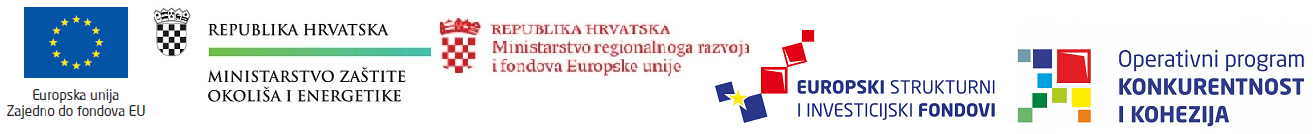 Ova Dokumentacija o nabavi se sastoji od:Knjiga 1		Upute ponuditeljima i obrasciKnjiga 2	 	Ugovorna dokumentacija Knjiga 3		Projektni zadatakKnjiga 4		TroškovnikKnjiga 5 		PodlogeKnjiga 1 Dio 1Upute ponuditeljimaSadržaj: 1.	Mjerodavno pravo	62.	Podaci o naručitelju	63.	Osobe zadužene za kontakt	64.	Podaci o gospodarskim subjektima s kojima je Naručitelj u sukobu interesa	75.	Evidencijski broj nabave	76.	Početak postupka javne nabave	77.	Vrsta postupka javne nabave	78.	Procijenjena vrijednost nabave	79.	Vrsta ugovora o javnoj nabavi	710.	Ostali  podaci o postupku javne nabave	711.	Podaci o provedenom savjetovanju sa gospodarskim subjektima	812.	Opis predmeta nabave	813.	Opis i oznaka grupa predmeta nabave	814.	Količina predmeta nabave	915.	Tehničke specifikacije	916.	Kriteriji za ocjenu jednakovrijednosti predmeta nabave	917.	Troškovnik	918.	Mjesto izvršenja ugovora	1019.	Rok početka i završetka izvršenja ugovora	1020.	Pravila za sudjelovanje	1121.	Opcije i moguća obnavljanja ugovora	1122.	Izmjene ugovora	1123.	Osnove za isključenje gospodarskog subjekta	1124.	Kriteriji za odabir gospodarskog subjekta (Uvjeti sposobnosti)	1625.	Oslanjanje na sposobnost drugih subjekata	2126.	Uvjeti sposobnosti u slučaju zajednice gospodarskih subjekata i odredbe koje se odnose na zajednicu gospodarskih subjekata	2227.	Odredbe koje se odnose na podugovaratelje	2228.	Europska jedinstvena dokumentacija o nabavi (ESPD)	2329.	Preuzimanje dokumentacije o nabavi	2530.	Dodatne informacije i objašnjenja te izmjena dokumentacije o nabavi	2531.	Podaci o terminu obilaska lokacije i neposredni pregled dokumenata	2632.	Sadržaj i način izrade ponude	2733.	Jezik i pismo na kojem se izrađuje ponuda	2834.	Način određivanja cijene ponude	2835.	Rok valjanosti ponude	2836.	Izmjena i/ili dopuna ponude i odustajanje od ponude	2937.	Vrsta, sredstvo i uvjeti jamstva	2938.	Tajnost dokumentacije gospodarskih subjekata	3139.	Varijante ponude	3240.	Način dostave ponude	3341.	Dostava dijela / dijelova ponude sredstvima komunikacije koja nisu elektronička	3442.	Datum, vrijeme i mjesto dostave ponuda i javnog otvaranja ponuda	3543.	Pregled i ocjena ponuda	3644.	Način pregleda i ocjene ponuda	3645.	Dopunjavanje, pojašnjenje i upotpunjavanje ponude	3646.	Dokazivanje osnova za isključenje i kriterija za kvalitativni odabir gospodarskog subjekta	3747.	Razlozi za odbijanje ponuda	3748.	Kriterij za odabir ponude	3849.	Izuzetno niske ponude	4150.	Provjera ponuditelja koji je podnio ekonomski najpovoljniju ponudu	4251.	Rok za donošenje odluke o odabiru/poništenju	4252.	Uvid u dokumentaciju postupka javne nabave	4353.	Rok za izjavljivanje žalbe na dokumentaciju o nabavi te naziv i adresa žalbenog tijela	4354.	Završetak postupka javne nabave	4455.	Dokumenti koji će se nakon završetka postupka javne nabave vratiti ponuditeljima	4456.	Nacrt i potpis ugovora	4457.	Posebni uvjeti za izvršenje ugovora te uvjeti i zahtjevi koji moraju biti ispunjeni sukladno posebnim propisima ili stručnim pravilima	4558.	Navod o primjeni trgovačkih uzanci	4959.	Rok, način i uvjeti plaćanja	4960.	Podaci o tijelima kod kojih ponuditelj može dobiti pravovaljanu informaciju	5061.	Jezik i pismo Ugovora	50Ponuda je izjava volje Ponuditelja u pisanom obliku da će isporučiti robu, pružiti usluge ili izvesti radove u skladu s uvjetima i zahtjevima iz Dokumentacije o nabavi.Pri izradi ponude Ponuditelj se mora pridržavati zahtjeva i uvjeta iz Dokumentacije o nabavi te ne smije mijenjati ni nadopunjavati tekst Dokumentacije o nabavi.Sukladno odredbama članka 3. Zakona o javnoj nabavi (Narodne novine 120/16) (dalje u tekstu ZJN 2016) i članka 2. Pravilnika o dokumentaciji o nabavi te ponudi u postupcima javne nabave (Narodne novine 65/17), ovaj dokument predstavlja Dokumentaciju o nabavi i služi kao podloga za izradu ponude. Gospodarski subjekt je fizička ili pravna osoba, uključujući podružnicu, ili javno tijelo ili zajednica tih osoba ili tijela, uključujući svako njihovo privremeno udruženje, koja na tržištu nudi izvođenje radova ili posla, isporuku robe ili pružanje usluga. Ponuditelj je gospodarski subjekt koji je pravodobno dostavio ponudu. Prihvaćanjem ponude i potpisom Ugovora, odabrani Ponuditelj postaje Izvršitelj u smislu Ugovornih odredbi. Ponuditelj predajom svoje ponude u potpunosti i bez ograničenja prihvaća odredbe iz Dokumentacije o nabavi te Ugovora koji je sadržan u Knjizi 2. ove Dokumentaciji o nabavi. Od Ponuditelja se očekuje da pažljivo prouče sve knjige ove Dokumentacije o nabavi i da se pridržavaju svih uputa, sadržaja danih predložaka, ugovornih uvjeta i projektnog zadatka sadržanog u ovoj Dokumentaciji o nabavi. Propust Ponuditelja da izradi ponudu koja u svemu odgovara postavljenim uvjetima i sukladno traženom sadržaju, kao i propust da ponudu dostavi u naznačenom roku su razlozi za odbijanje Ponuditeljeve ponude od strane Naručitelja.Ponuditelj se pri izradi svojih ponuda u svemu trebaju pridržavati sadržaja i uvjeta iz Dokumentacije o nabavi, uvjeta iz Zakona o javnoj nabavi, Pravilnika o dokumentaciji o nabavi te ponudi u postupcima javne nabave, te svim ostalim primjenjivim zakonima i propisima koji reguliraju obvezne odnose, gradnju, arhitektonske i inženjerske djelatnosti, itd.Ponuditelj  ne smije mijenjati ni nadopunjavati tekst Dokumentacije o nabavi.A. OPĆI DIOMjerodavno pravoNa ovaj postupak javne nabave primjenjuje se zakonodavstvo Republike Hrvatske, te sve odredbe ZJN 2016 i pratećih podzakonskih propisa bez obzira na to da li su navedeni u ovoj Dokumentaciji odnosno da li je na iste izričito upućeno, izuzev dispozitivnih odredbi glede kojih je u ovoj Dokumentaciji drugačije određeno.Na sklapanje i izvršenje ugovora o javnoj nabavi se primjenjuju svi prisilni propisi, te se primjenjuju i svi dispozitivni propisi osim onih glede kojih je u ovoj Dokumentaciji ili Ugovoru drugačije određeno.Podaci o naručiteljuOsobe zadužene za kontaktSlužba ovlaštena za komunikaciju s ponuditeljima je Samostalna služba za nabavu. Naručitelj i gospodarski subjekti komuniciraju i razmjenjuju podatke isključivo na hrvatskom jeziku elektroničkim sredstvima komunikacije. Komunikacija i razmjena podataka elektroničkim sredstvima provode se putem Elektroničkog oglasnika javne nabave Republike Hrvatske (dalje u tekstu: EOJN RH) ili putem adrese elektroničke pošte: nabava@fzoeu.hr .Zahtjeve za dodatnim informacijama, objašnjenjima ili izmjenama u vezi s dokumentacijom o nabavi moguće je poslati putem modula unutar sustava EOJN RH koji se veže na elektroničku objavu poziva na nadmetanje ili putem adrese elektroničke pošte: nabava@fzoeu.hr . U tekstu elektroničke pošte potrebno je navesti predmet nabave i evidencijski broj nabave.Pod uvjetom da je zahtjev dostavljen pravodobno, javni naručitelj obvezan je odgovor, dodatne informacije i objašnjenja bez odgode, a najkasnije tijekom šestog dana prije roka određenog za dostavu ponuda staviti na raspolaganje na isti način i na istim internetskim stranicama kao i osnovnu dokumentaciju (https://eojn.nn.hr/Oglasnik), bez navođenja podataka o podnositelju zahtjeva. Zahtjev je pravodoban ako je dostavljen najkasnije tijekom osmog dana prije roka određenog za dostavu ponuda. Naručitelj će Dokumentaciju o nabavi i svu moguću dodatnu dokumentaciju neograničeno i u cijelosti elektronički staviti na raspolaganje putem Elektroničkog oglasnika javne nabaveDetaljne upute o načinu komunikacije između gospodarskih subjekata i naručitelja u roku za dostavu ponuda putem sustava EOJN RH-a dostupne su na stranicama Oglasnika, na adresi: https://eojn.nn.hr/Oglasnik .Iznimno, Naručitelj i gospodarski subjekti mogu komunicirati usmenim putem ako se ta komunikacija ne odnosi na ključne elemente postupka javne nabave, pod uvjetom da je njezin sadržaj u zadovoljavajućoj mjeri dokumentiran. Ključni elementi postupka javne nabave uključuju dokumentaciju o nabavi i ponude. Usmena komunikacija s Ponuditeljima koja bi mogla znatno utjecati na sadržaj i ocjenu ponuda mora biti u zadovoljavajućoj mjeri i na prikladan način dokumentirana, primjerice sastavljanjem pisanih bilješki ili zapisnika, audiosnimki ili sažetaka glavnih elemenata komunikacije i slično.U slučaju nastupa okolnosti iz članka 60. stavak 1. ZJN 2016 komunikacija između Naručitelja i gospodarskih subjekta se odvija putem ovlaštenog pružatelja poštanskih usluga ili druge odgovarajuće kurirske službe, telefaksom ili njihovim kombiniranjem s elektroničkim sredstvima.Podaci o gospodarskim subjektima s kojima je Naručitelj u sukobu interesaSukladno članku 80. stavak 2. točka  2. ZJN 2016 Fond za zaštitu okoliša i energetsku učinkovitost kao javni naručitelj u nastavku navodi gospodarske subjekte s kojima je predstavnik naručitelja iz članka 76. st.2. u sukobu interesa:CALENDULA d.o.o., Josipa Hamma 25, Zagreb, OIB: 05256693259PROXIMA CENTAURI INSURANCE BROKERS d.o.o., Zavrtnica 36, OIB: 88278870696DIGITAL PROGRES d.o.o., Ljudevita Gaja 18, Sveti Ivan Zelina, OIB: 94046305905PRIGORJE DANAS j.d.o.o., Ljudevita Gaja 18, Sveti Ivan Zelina, OIB: 69745546892Odvjetnički ured Renata Pejanović, Gajeva 57, Zagreb, OIB: 68357295484Bol luxury bar j.d.o.o., Put Oleandera 2, Bol, OIB: 03277972490Zajednički odvjetnički ured Bartolić i Bartolić, Palmotićeva 27, Zagreb,  OIB: 21407282089Laščina consulting d.o.o., Heinzelova 66, Zagreb, OIB: 31855247434Odvjetnik Danijel Kardum,  Jarnovićeva 17J, Zagreb,OIB 00832697992EXSTRUCTA d.o.o., Sortina 1 a, Zagreb, OIB 30281373044MAXICON d.o.o., Kružna 22, Zagreb, OIB: 68880298575PANGEO PROJEKT d.o.o., Marijana Haberlea 6, Zagreb, OIB: 98047699480Kanjon d.o.o, Slunj (grad Slunj) Zečev varoš 211, OIB:29757570688Arc Versus d.o.o., Ivana Zadranina 2, Zadar, OIB: 08493620163 ARC LINE, obrt za savjetovanje vl. Biljana Polić, Zagreb, Vlade Gotovca 5, OIB 89898733464OMNI ASPECT d.o.o, Augusta Šenoe 2, 44320 Kutina, OIB:36694389127LAVANDER OIL d.o.o., Batinjska Rijeka 6, 43.500 Batinjska Rijeka, OIB: 30061587462Evidencijski broj nabaveE-VV-7/2019/R1Početak postupka javne nabaveDan početka postupka javne nabave je dan slanja poziva na nadmetanje. Vrsta postupka javne nabaveOtvoreni postupak javne nabave velike vrijednosti.Procijenjena vrijednost nabave 12.845.520,00 kn (bez PDV-a).Vrsta ugovora o javnoj nabaviUgovor o javnoj nabavi usluga.Ostali  podaci o postupku javne nabaveElektronička dražba se neće provoditi.Dinamički sustav nabave se ne uspostavlja.Podaci o provedenom savjetovanju sa gospodarskim subjektimaPrethodno savjetovanje sa zainteresiranim gospodarskim subjektima u skladu s člankom 198. stavkom 3. ZJN 2016 provedeno je u razdoblju od 08. ožujka 2019. g. zaključno s 19. ožujkom 2019. g. putem EOJN RH. Izvješće o provedenom savjetovanju objavljeno je 17. svibnja 2019.g. u EOJN RH.Opis predmeta nabavePredmet nabave su usluge nadzora nad projektiranjem, izvođenjem radova, te ishođenjem dozvola na projektu sanacije jame Sovjak, u svemu prema uvjetima Ugovora za postrojenja i projektiranje i građenje za elektrotehničke i strojarske građevinske i inženjerske radove po projektima Izvođača (FIDIC Žuta knjiga, prvo izdanje 1999., hrvatski prijevod u izdanju Hrvatske udruge konzultanata, Hrvatske komore inženjera građevinarstva i Udruge konzultantskih društava u graditeljstvu objavljen 2014. godine).CPV oznaka predmeta nabave:71247000-1 Nadzor građevinskih radova71521000-6 Usluga nadzora gradilišta71248000-8 Nadzor projekta i dokumentacija71310000-4 Savjetodavne tehničke usluge i savjetodavne usluge u građevinarstvuUsluge u okviru ovog ugovora obuhvaćaju:usluge stručnog nadzora (građevinski, strojarski, elektro, geodetski) u smislu Zakona o gradnji (NN 153/13, 20/17, 39/19) i ostalih važećih zakonskih i podzakonskih akata,usluge upravljanja ugovorom i nadzora nad sanacijom jame Sovjak u sklopu Ugovora za postrojenja i projektiranje i građenje za elektrotehničke i strojarske građevinske i inženjerske radove po projektima Izvođača (FIDIC Žuta knjiga, prvo izdanje 1999., hrvatski prijevod u izdanju Hrvatske udruge konzultanata, Hrvatske komore inženjera građevinarstva i Udruge konzultantskih društava u graditeljstvu objavljen 2014. godineusluge Koordinatora zaštite na radu tijekom građenja prema Zakonu o zaštiti na radu (NN 71/14, 118/14, 154/14, 94/18, 96/18) i podzakonskim aktima koji uređuju zaštitu na radu (dalje u tekstu: koordinator zaštite na radu).nadzor nad provedbom Mjera zaštite okoliša i programa praćenja stanja okoliša iz Rješenja o prihvatljivosti zahvata za okoliš za sanaciju lokacije jame „Sovjak“ sukladno Zakonu o zaštiti okoliša (NN 80/13; 153/13; 78/15 i 12/18, 118/18), Zakonu o zaštiti zraka (NN 130/11; 47/14 i 61/17, 118/18), Zakonu o održivom gospodarenju otpadom (NN 94/13, 73/17, 14/19) i ostalih važećih zakonskih i podzakonskih akataDetaljna tehnička specifikacija se nalazi u Knjizi 3 ove Dokumentacije o nabavi (Projektni zadatak).Opis i oznaka grupa predmeta nabavePredmet nabave nije podijeljen na grupe te je Ponuditelj u obvezi ponuditi predmet nabave u cijelosti odnosno ponuda mora obuhvatiti sve stavke Troškovnika.S obzirom na to da se ovaj otvoreni postupak javne nabave provodi radi nabave predmeta nabave velike vrijednosti, a Naručitelj isti nije podijelio na grupe predmeta nabave, sukladno članku 204. stavku 2. ZJN 2016, u ovom poglavljuDokumentacije o nabavi isti navodi glavne razloge za takvu odluku: Naručitelj ovaj predmet nabave, na temelju objektivnih kriterija za podjelu predmeta nabave na grupe iz članka 204. stavka 2. ZJN 2016 (primjerice: vrsta, svojstva, namjena, mjesto ili vrijeme ispunjenja), nije u mogućnosti podijeliti na grupe jer isti predstavlja jednu tehničku, tehnološku, oblikovnu, funkcionalnu i drugu objektivno odredivu cjelinu za Naručitelja, Predmet nabave je složen od kontinuiranih, vremenski i tehničko tehnoloških međusobno ovisnih aktivnosti, te je za naručitelja jedino prihvatljivo rješenje da sklopi ugovor za cjeloviti predmet nabave,Sklapanje više ugovora za više grupa (posebno za usluge nadzora nad projektiranjem i izvođenjem sanacije) Naručitelja dovelo u rizik neusklađenosti usluga u fazi projektiranja i izvođenja sanacije za koje se mora osigurati kontinuitet. Isto tako, u slučaju provedbe postupka nabave ovog predmeta nabave podijeljenog na više grupa postoji objektivna opasnost da se postupci nabave za sve grupe ne završe u isto vrijeme (uslijed žalbenih postupaka na odluke o odabiru za neke grupe) te postoji realan rizik od nemogućnosti završetka cijelog projekta (građevinskih radova i nadzora građevinskih radova) u definiranom razdoblju provedbe sukladno Ugovoru o dodjeli bespovratnih sredstava u okviru Kohezijskog fonda,Sklapanje više ugovora za više grupa nadzora bi za naručitelja predstavljalo dodatne poteškoće i rizike zbog obveze koordinacije više izvršitelja istovremeno, utvrđivanja odgovornosti pojedinog izvršitelja u izvršenju ugovora te bi postojala mogućnost prebacivanja odgovornosti između njih i slično.Količina predmeta nabaveSklapa se ugovor o javnoj nabavi za nabavu usluga NADZORA NAD IZVOĐENJEM RADOVA SANACIJE JAME „SOVJAK“ u okviru Projekta „SANACIJA JAME SOVJAK“ sukladno Dokumentaciji o nabavi. Točan opseg predmeta nabave određen je u Projektnom zadatku (Knjiga 3). Sukladno članku. 4. Pravilnika o dokumentaciji o nabavi te ponudi u postupcima javne nabave („Narodne novine“ br. 65/2017) u Troškovniku (Knjiga 4) je određena predviđena (okvirna) količina predmeta nabave s obzirom na to da se zbog prirode usluge koje se nabavljaju ne može unaprijed odrediti točna količina. Naručitelj je odredio indikativan broj radnih dana obzirom da se radi o pružanju usluga stručnog nadzora projektiranja i izvođenja radova sanacije složenog Projekta čije projektiranje i izvođenje Naručitelj ugovara s Izvođačem Radova. Pružanje usluga stručnog nadzora projektiranja i izvođenja radova tako prati tijek aktivnosti Naručitelja i ugovora o projektiranju i izvođenju radova sanacije tijekom više godina te izravno međusobno utječu, zbog čega je nemoguće unaprijed predvidjeti točan broj radnih dana pojedinog stručnjaka, odnosno količinu predmeta nabave. Sukladno članku 4. Pravilnika o dokumentaciji o nabavi te ponudi u postupcima javne nabave stvarna nabavljena količina usluga na temelju sklopljenog ugovora o javnoj nabavi može biti veća ili manja od predviđene količine.Gospodarski subjekt je dužan ponuditi cjelokupni opseg usluge koji se traži u nadmetanju. Ponude koje obuhvaćaju samo dio traženog opsega neće se razmatrati.Ponuditelj je dužan ponuditi i izvršiti uslugu sukladno svim tehničkim i drugim uvjetima koji su navedeni u ovoj Dokumentaciji o nabavi.Tehničke specifikacijeTehnička specifikacija se nalazi u Projektnom zadatku (Knjiga 3) ove Dokumentacije o nabavi.Kriteriji za ocjenu jednakovrijednosti predmeta nabaveU ovom predmetu nabave ne upućuje se na marku, izvor, patent i dr. te se ne definiraju kriteriji za ocjenu jednakovrijednosti nabave.TroškovnikTroškovnik je prilog ove Dokumentacije o nabavi i nalazi se na EOJN kao zaseban dokument (Knjiga 4). Jedinične cijene svake stavke Troškovnika i ukupna cijena moraju biti zaokružene na dvije decimale. Ponuditeljima nije dopušteno mijenjati tekst Troškovnika kao ni otključavati zaključane ćelije niti mijenjati formule koje je unio Naručitelj. Sve stavke troškovnika trebaju biti ispunjene. Cijena ponude bez PDV-a,  izražava se za cjelokupni predmet nabave.Mjesto izvršenja ugovoraMjesta pružanja usluga su:Sjedište Fonda za zaštitu okoliša i energetsku učinkovitost, Radnička cesta 80, 10000 ZagrebLokacija jame „Sovjak“ - Jama ''Sovjak'' nalazi se na katastarskoj čestici 4457 k.o. Viškovo koja je u vlasništvu Općine Viškovo. Aktivnosti sanacije jame Sovjak provodit će se i na katastarskim česticama 4456/1, 4458/1, 4458/2 k.o. ViškovoLokacije nadležnih institucija tijela državne, regionalne i lokalne uprave i javnopravnih tijela (prema potrebi),Lokacije pozajmišta inertnog materijala osiguranog od strane Naručitelja,Lokacija konačnog zbrinjavanja otpada i prometni pravci do iste,Lokacije definirane Planom i programom obavještavanja i potencijalnog privremenog iseljavanja stanovništva ili evakuacije u slučaju prekoračenja dozvoljenih razina koncentracija onečišćujućih tvari u zraku, u slučaju potrebe,Ured Izvršitelja usluga nadzora.Rok početka i završetka izvršenja ugovoraIzvršenje usluga počinje u roku od 7 kalendarskih dana od dana izdavanja Naloga za početak izvršenja usluga od strane ovlaštenika naručitelja (Voditelj Projekta). Ukupno očekivano trajanje izvršenja usluga je 61 mjesec (1 pripremni mjesec, 54 mjeseca Rok završetka radova, 6 završnih mjeseci).Točni datumi početka i završetka izvršenja usluge će se, sukladno očekivanom gore navedenom trajanju projekta prilagoditi početku izvršenja Ugovora o izvođenju radova.Datum početka izvršenja usluge ovisan je o konačnom planu financiranja realizacije projekta, koji će biti izdan od Naručitelja, te o provedbi javnih nadmetanja za izvršenje radova koji su predmet ugovora. Datum početka ne može biti prije nego se okonča postupak javne nabave za radove i sklopi ugovor za radove.Izvršitelj je suglasan i u obvezi prilagoditi se s izvršenjem usluge stvarnim rokovima početka i završetka realizacije projekta.Ponuditeljima se napominje da je moguće skraćenje i produljenje trajanja ugovora ovisno o stvarnoj realizaciji gore navedenih faza. Ponuditelj prilikom davanja ponude mora uzeti u obzir potencijalno produljenje Ugovora (odnosno roka završetka Projekta).Prethodno se ne odnosi na povećanje broja radnih dana iz Troškovnika, niti na obvezu prisutnosti angažiranih Stručnjaka na lokacijama Projekta već samo na produljenje prethodno navedenog vremenskog perioda, kao posljedice produljenja trajanja faza pružanja usluga, a koje nisu odgovornost Izvršitelja usluga i to je obvezan ukalkulirati u svoj rizik pri davanju ponude. U nastavku se navode rizici koji mogu dovesti do produljenja roka trajanja ugovora na temelju kojih Naručitelj i odabrani ponuditelj mogu imati pravo na produžetak roka završetka ugovora:Kašnjenje u donošenju suglasnosti Vlade Republike Hrvatske koju je Naručitelj dužan ishoditi prije sklapanja Ugovora o Radovima;Kašnjenje s potpisivanjem Ugovora o Radovima;Kašnjenje u realizaciji Radova od strane Izvođača;Kašnjenje uslijed loših vremenskih prilika, neočekivanih uvjeta tla, arheoloških nalaza na Gradilištu;Nužnost primjene novog zakonodavstva koja zahtijeva promjene metoda izgradnje ili opremanja;Provedba mjera iseljavanja i evakuacije iz Programa i plana iseljavanja stanovništva ili evakuacija uslijed prekoračenja graničnih vrijednostiPravila za sudjelovanje Sudjelovanje u postupku javne nabave je otvoreno za sve zainteresirane gospodarske subjekte.Opcije i moguća obnavljanja ugovora Nije primjenjivo.Izmjene ugovoraIzmjene osnovnog ugovora bez provođenja postupka javne nabave dozvoljene su sukladno člancima 314.- 320. ZJN 2016 i odredbama Knjige 2 Dokumentacije o nabavi. Izmjene ne smiju imati za posljedicu izmjenu cjelokupne prirode ugovora koja se odnosi na predmet nabave opisan u točki 12 Knjige 1 ove Dokumentacije o nabavi te moraju ispunjavati kumulativne uvjete navedene u prethodnim člancima iz ZJN 2016.Naručitelj smije izmijeniti ugovor o javnoj nabavi tijekom njegova trajanja bez provođenja novog postupka javne nabave ako izmjene, neovisno o njihovoj vrijednosti, nisu značajne u smislu članka 321. ZJN 2016.Procedura i način izmjene osnovnog ugovora detaljno su opisane u Ugovoru (Knjiga 2 ove Dokumentacije o nabavi).Osnove za isključenje gospodarskog subjektaU ovom postupku javne nabave svaki zainteresirani gospodarski subjekt može dostaviti ponudu u roku za dostavu ponude.Naručitelj je obavezan u bilo kojem trenutku tijekom postupka javne nabave isključiti gospodarskog subjekta iz postupka javne nabave ako utvrdi da: (članak 251. ZJN 2016):gospodarski subjekt koji ima poslovni nastan u Republici Hrvatskoj ili osoba koja je član upravnog, upravljačkog ili nadzornog tijela ili ima ovlasti zastupanja, donošenja odluka ili nadzora tog gospodarskog subjekta i koja je državljanin Republike Hrvatske, pravomoćnom presudom je osuđena za:sudjelovanje u zločinačkoj organizaciji, na temelju - članka 328. (zločinačko udruženje) i članka 329. (počinjenje kaznenog djela u sastavu zločinačkog udruženja) Kaznenog zakona- članka 333. (udruživanje za počinjenje kaznenih djela), iz Kaznenog zakona (Narodne novine, br. 110/97, 27/98, 50/00, 129/00, 51/01, 111/03, 190/03, 105/04, 84/05, 71/06, 110/07, 152/08, 57/11, 77/11 i 143/12)korupciju, na temelju - članka 252. (primanje mita u gospodarskom poslovanju), članka 253. (davanje mita u gospodarskom poslovanju), članka 254. (zlouporaba u postupku javne nabave), članka 291. (zlouporaba položaja i ovlasti), članka 292. (nezakonito pogodovanje), članka 293. (primanje mita), članka 294. (davanje mita), članka 295. (trgovanje utjecajem) i članka 296. (davanje mita za trgovanje utjecajem) Kaznenog zakona- članka 294.a (primanje mita u gospodarskom poslovanju), članka 294.b (davanje mita u gospodarskom poslovanju), članka 337. (zlouporaba položaja i ovlasti), članka 338. (zlouporaba obavljanja dužnosti državne vlasti), članka 343. (protuzakonito posredovanje), članka 347. (primanje mita) i članka 348. (davanje mita) iz Kaznenog zakona (Narodne novine, br. 110/97, 27/98, 50/00, 129/00, 51/01, 111/03, 190/03, 105/04, 84/05, 71/06, 110/07, 152/08, 57/11, 77/11 i 143/12)prijevaru, na temelju- članka 236. (prijevara), članka 247. (prijevara u gospodarskom poslovanju), članka 256. (utaja poreza ili carine) i članka 258. (subvencijska prijevara) Kaznenog zakona- članka 224. (prijevara) i članka 293. (prijevara u gospodarskom poslovanju) i članka 286. (utaja poreza i drugih davanja) iz Kaznenog zakona (Narodne novine, br. 110/97, 27/98, 50/00, 129/00, 51/01, 111/03, 190/03, 105/04, 84/05, 71/06, 110/07, 152/08, 57/11, 77/11 i 143/12)terorizam ili kaznena djela povezana s terorističkim aktivnostima, na temelju- članka 97. (terorizam) članka 99. (javno poticanje na terorizam), članka 100. (novačenje za terorizam), članka 101. (obuka za terorizam) i članka 102. (terorističko udruženje) Kaznenog zakona- članka 169. (terorizam), članka 169.a (javno poticanje na terorizam) i članka 169.b (novačenje i obuka za terorizam) iz Kaznenog zakona (Narodne novine, br. 110/97, 27/98, 50/00, 129/00, 51/01, 111/03, 190/03, 105/04, 84/05, 71/06, 110/07, 152/08, 57/11, 77/11 i 143/12)pranje novca ili financiranje terorizma, na temelju - članka 98. (financiranje terorizma) i članka 265. (pranje novca) Kaznenog zakona- pranje novca (članak 279.) iz Kaznenog zakona (Narodne novine, br. 110/97, 27/98, 50/00, 129/00, 51/01, 111/03, 190/03, 105/04, 84/05, 71/06, 110/07, 152/08, 57/11, 77/11 i 143/12)dječji rad ili druge oblike trgovanja ljudima, na temelju - članka 106. (trgovanje ljudima) Kaznenog zakona- članka 175. (trgovanje ljudima i ropstvo) iz Kaznenog zakona (Narodne novine, br. 110/97, 27/98, 50/00, 129/00, 51/01, 111/03, 190/03, 105/04, 84/05, 71/06, 110/07, 152/08, 57/11, 77/11 i 143/12)gospodarski subjekt koji nema poslovni nastan u Republici Hrvatskoj ili osoba koja je član upravnog, upravljačkog ili nadzornog tijela ili ima ovlasti zastupanja, donošenja odluka ili nadzora tog gospodarskog subjekta i koja nije državljanin Republike Hrvatske pravomoćnom presudom je osuđena za kaznena djela iz točke 1. podtočaka a. do f. ovoga stavka i za odgovarajuća kaznena djela koja, prema nacionalnim propisima države poslovnog nastana gospodarskog subjekta, odnosno države čiji je osoba državljanin, obuhvaćaju razloge za isključenje iz članka 57. stavka 1. točaka (a) do (f) Direktive 2014/24/EU. Razdoblje isključenja gospodarskog subjekta kod kojeg su ostvarene navedene osnove za isključenje iz postupka javne nabave je pet godina od dana pravomoćnosti presude, osim ako pravomoćnom presudom nije određeno drukčije.Za potrebe utvrđivanja da ne postoje okolnosti iz poglavlja 23.1, gospodarski subjekt u ponudi dostavlja: ispunjeni elektronički obrazac Europske jedinstvene dokumentacije o nabavi (dalje u tekstu: eESPD) (Dio III. Osnove za isključenje, Odjeljak A: Osnove povezane s kaznenim presudama za sve gospodarske subjekte u ponudi.U PONUDI SE OBVEZNO DOSTAVLJA eESPD OBRAZAC – AŽURIRANI POPRATNI DOKUMENTI SE NE DOSTAVLJAJU UZ PONUDU.Naručitelj će prije donošenja odluke u postupku javne nabave od ponuditelja koji je podnio ekonomski najpovoljniju ponudu zatražiti da u primjerenom roku, ne kraćem od 5 dana, dostavi ažurirane popratne dokumente, radi provjere okolnosti navedenih u eESPD-u, osim ako već posjeduje te dokumente.U slučaju provjere informacija navedenih u eESPD obrascu, naručitelj će prihvatiti sljedeće dokumente kao dovoljan dokaz da ne postoje osnove za isključenje gospodarskog subjekta iz poglavlja 23.1.: -	izvadak iz kaznene evidencije ili drugog odgovarajućeg registra ili, ako to nije moguće, jednakovrijedni dokument nadležne sudske ili upravne vlasti u državi poslovnog nastana gospodarskog subjekta, odnosno državi čiji je osoba državljanin, kojim se dokazuje da ne postoje navedene osnove za isključenje.Sukladno članku 20. stavak 9. Pravilnika o dokumentaciji o nabavi te ponudi u postupcima javne nabave, oborivo se smatra da je naprijed navedeni dokaz ažurirani ako nije stariji od dana u kojem istječe rok za dostavu ponuda.Ako se u državi poslovnog nastana gospodarskog subjekta, odnosno državi čiji je osoba državljanin, ne izdaju takvi dokumenti ili ako ne obuhvaćaju sve okolnosti, oni mogu biti zamijenjeni izjavom pod prisegom ili, ako izjava pod prisegom prema pravu dotične države ne postoji, izjavom davatelja s ovjerenim potpisom kod nadležne sudske ili upravne vlasti, javnog bilježnika, ili strukovnog ili trgovinskog tijela u državi poslovnog nastana gospodarskog subjekta, odnosno državi čiji je osoba državljanin. Sukladno članku 20. stavak 2. Pravilnika o dokumentaciji o nabavi te ponudi u postupcima javne nabave ažurirani popratni dokument je svaki dokument u kojem su sadržani podaci važeći, odgovaraju stvarnom činjeničnom stanju u trenutku dostave naručitelju te dokazuju ono što je gospodarski subjekt naveo u ESPD-u. Sukladno članku 20. stavak 10. Pravilnika o dokumentaciji o nabavi te ponudi u postupcima javne nabave (NN br. 65/17) izjavu iz članka 265. stavka 2. u vezi s člankom 251. stavkom 1. ZJN 2016 može dati osoba po zakonu ovlaštena za zastupanje gospodarskog subjekta za gospodarski subjekt i za sve osobe koje su članovi upravnog, upravljačkog ili nadzornog tijela ili imaju ovlasti zastupanja, donošenja odluka ili nadzora gospodarskog subjekta. Okolnosti iz poglavlja 23.1. utvrđuju se za sve članove zajednice pojedinačno i za sve gospodarske subjekte u ponudi.Naručitelj je obvezan isključiti gospodarskog subjekta iz postupka javne nabave ako utvrdi da gospodarski subjekt nije ispunio obveze plaćanja dospjelih poreznih obveza i obveza za mirovinsko i zdravstveno osiguranje:u Republici Hrvatskoj, ako gospodarski subjekt ima poslovni nastan u Republici Hrvatskoj, iliu Republici Hrvatskoj ili u državi poslovnog nastana gospodarskog subjekta, ako gospodarski subjekt nema poslovni nastan u Republici Hrvatskoj. Naručitelj neće isključiti gospodarskog subjekta iz postupka javne nabave ako mu sukladno posebnom propisu plaćanje obveza nije dopušteno, ili mu je odobrena odgoda plaćanja.Za potrebe utvrđivanja da ne postoje okolnosti iz poglavlja 23.2, gospodarski subjekt u ponudi dostavlja: ispunjeni eESPD obrazac (Dio III. Osnove za isključenje, Odjeljak B: Osnove povezane s plaćanjem poreza ili doprinosa za socijalno osiguranje) za sve gospodarske subjekte u ponudi.  U PONUDI SE OBVEZNO DOSTAVLJA eESPD OBRAZAC – AŽURIRANI POPRATNI DOKUMENTI SE NE DOSTAVLJAJU UZ PONUDU.Naručitelj će prije donošenja odluke u postupku javne nabave od ponuditelja koji je podnio ekonomski najpovoljniju ponudu zatražiti da u primjerenom roku, ne kraćem od 5 dana, dostavi ažurirane popratne dokumente, radi provjere okolnosti navedenih u eESPD-u, osim ako već posjeduje te dokumente.U slučaju provjere informacija navedenih u eESPD obrascu, Naručitelj će prihvatiti sljedeće dokumente kao dovoljan dokaz da ne postoje osnove za isključenje gospodarskog subjekta iz poglavlja 23.2: -	potvrdu porezne uprave ili drugog nadležnog tijela u državi poslovnog nastana gospodarskog subjekta kojom se dokazuje da ne postoje navedene osnove za isključenje.Sukladno članku 20. stavak 9. Pravilnika o dokumentaciji o nabavi te ponudi u postupcima javne nabave, oborivo se smatra da je naprijed navedeni dokaz ažurirani ako nije stariji od dana u kojem istječe rok za dostavu ponuda.Ako se u državi poslovnog nastana gospodarskog subjekta, odnosno državi čiji je osoba državljanin ne izdaju takvi dokumenti ili ako ne obuhvaćaju sve okolnosti, oni mogu biti zamijenjeni izjavom pod prisegom ili, ako izjava pod prisegom prema pravu dotične države ne postoji, izjavom davatelja s ovjerenim potpisom kod nadležne sudske ili upravne vlasti, javnog bilježnika, ili strukovnog ili trgovinskog tijela u državi poslovnog nastana gospodarskog subjekta, odnosno državi čiji je osoba državljanin.Sukladno članku 20. stavak 2. Pravilnika o dokumentaciji o nabavi te ponudi u postupcima javne nabave ažurirani popratni dokument je svaki dokument u kojem su sadržani podaci važeći, odgovaraju stvarnom činjeničnom stanju u trenutku dostave naručitelju te dokazuju ono što je gospodarski subjekt naveo u eESPD-u.Okolnosti iz poglavlja 23.2 utvrđuju se za sve članove zajednice pojedinačno i za sve gospodarske subjekte u ponudi.Naručitelj će isključiti gospodarskog subjekta iz postupka javne nabave ako je nad gospodarskim subjektom otvoren stečajni postupak, ako je nesposoban za plaćanje ili prezadužen, ili u postupku likvidacije, ako njegovom imovinom upravlja stečajni upravitelj ili sud, ako je u nagodbi s vjerovnicima, ako je obustavio poslovne aktivnosti ili je u bilo kakvoj istovrsnoj situaciji koja proizlazi iz sličnog postupka prema nacionalnim zakonima i propisima.Za potrebe utvrđivanja da ne postoje okolnosti iz poglavlja 23.3., gospodarski subjekt u ponudi dostavlja: ispunjeni eESPD obrazac (Dio III. Osnove za isključenje, Odjeljak C: Osnove povezane s insolventnošću, sukobima interesa ili poslovnim prekršajem – u dijelu koji se odnosi na navedenu osnovu za isključenje) za sve gospodarske subjekte u ponudi.U PONUDI SE OBVEZNO DOSTAVLJA eESPD OBRAZAC – AŽURIRANI POPRATNI DOKUMENTI SE NE DOSTAVLJAJU UZ PONUDU.Naručitelj će prije donošenja odluke u postupku javne nabave od ponuditelja koji je podnio ekonomski najpovoljniju ponudu zatražiti da u primjerenom roku, ne kraćem od 5 dana, dostavi ažurirane popratne dokumente, radi provjere okolnosti navedenih u eESPD-u, osim ako već posjeduje te dokumente.Razdoblje isključenja gospodarskog subjekta kod kojeg su ostvarene navedene osnove za isključenje je dvije godine od dana dotičnog događajaU slučaju provjere informacija navedenih u ESPD obrascu, naručitelj će prihvatiti sljedeće dokumente kao dostatan dokaz da ne postoje osnove za isključenje gospodarskog subjekta iz poglavlja 23.3:izvadak iz sudskog registra ili potvrdu trgovačkog suda ili drugog nadležnog tijela u državi poslovnog nastana gospodarskog subjekta kojim se dokazuje da ne postoje navedene osnove za isključenje.Sukladno članku 20. stavak 9. Pravilnika o dokumentaciji o nabavi te ponudi u postupcima javne nabave, oborivo se smatra da je naprijed navedeni dokaz ažurirani ako nije stariji od dana u kojem istječe rok za dostavu ponuda.Ako se u državi poslovnog nastana gospodarskog subjekta, odnosno državi čiji je osoba državljanin ne izdaju takvi dokumenti ili ako ne obuhvaćaju sve okolnosti, oni mogu biti zamijenjeni izjavom pod prisegom ili, ako izjava pod prisegom prema pravu dotične države ne postoji, izjavom davatelja s ovjerenim potpisom kod nadležne sudske ili upravne vlasti, javnog bilježnika, ili strukovnog ili trgovinskog tijela u državi poslovnog nastana gospodarskog subjekta, odnosno državi čiji je osoba državljanin.Sukladno članku 20. stavak 2. Pravilnika o dokumentaciji o nabavi te ponudi u postupcima javne nabave ažurirani popratni dokument je svaki dokument u kojem su sadržani podaci važeći, odgovaraju stvarnom činjeničnom stanju u trenutku dostave naručitelju te dokazuju ono što je gospodarski subjekt naveo u eESPD-u.Iznimno, naručitelj će odustati od isključenja gospodarskog subjekta u slučaju postojanja okolnosti iz poglavlja 23.3. ove Dokumentacije o nabavi ako utvrdi da će taj gospodarski subjekt biti sposoban izvršiti ugovor o javnoj nabavi, uzimajući u obzir primjenjiva nacionalna pravila i mjere za nastavak poslovanja.Okolnosti iz poglavlja 23.3. utvrđuju se za sve članove zajednice pojedinačno i za sve gospodarske subjekte u ponudi.Naručitelj može isključiti gospodarskog subjekta iz postupka javne nabave ako:može na odgovarajući način dokazati kršenje primjenjivih obveza u području prava okoliša, socijalnog i radnog prava, uključujući kolektivne ugovore, a osobito obvezu isplate ugovorene plaće, ili odredbama međunarodnog prava okoliša, socijalnog i radnog prava navedenim u Prilogu XI. ZJN 2016,može dokazati odgovarajućim sredstvima da je gospodarski subjekt kriv za teški profesionalni propust koji dovodi u pitanje njegov integritet,se sukob interesa u smislu poglavlja 8. glave III. dijela prvog ZJN 2016 ne može učinkovito ukloniti drugim, manje drastičnim mjerama,gospodarski subjekt pokaže značajne ili opetovane nedostatke tijekom provedbe bitnih zahtjeva iz prethodnog ugovora o javnoj nabavi ili prethodnog ugovora o koncesiji čija je posljedica bila prijevremeni raskid tog ugovora, naknada štete ili druga slična sankcija,je gospodarski subjekt kriv za ozbiljno pogrešno prikazivanje činjenica pri dostavljanju podataka potrebnih za provjeru odsutnosti osnova za isključenje ili za ispunjenje kriterija za odabir gospodarskog subjekta, ako je prikrio takve informacije ili nije u stanju priložiti popratne dokumente,je gospodarski subjekt pokušao na nepropisan način utjecati na postupak odlučivanja javnog naručitelja, doći do povjerljivih podataka koji bi mu mogli omogućiti nepoštenu prednost u postupku nabave ili je iz nemara dostavio pogrešnu informaciju koja može imati materijalni utjecaj na odluke koje se tiču isključenja, odabira gospodarskog subjekta ili dodjele ugovora.Sukladno članku 3. stavku 1. točki 24. ZJN 2016. profesionalni propust je postupanje gospodarskog subjekta protivno propisima iz područja prava koje uređuje obavljanje njegove djelatnosti, prava okoliša, socijalnog i radnog prava, uključujući kolektivne ugovore, a osobito obvezu isplate ugovorene plaće, prava tržišnog natjecanja, prava intelektualnog vlasništva te postupanje protivno pravilima struke.Za potrebe utvrđivanja da ne postoje okolnosti iz poglavlja 23.4., gospodarski subjekt u ponudi dostavlja: ispunjeni eESPD obrazac (Dio III. Osnove za isključenje, Odjeljak C: Osnove povezane s insolventnošću, sukobima interesa ili poslovnim prekršajem – u dijelu koji se odnosi na navedene osnove za isključenje) za sve gospodarske subjekte u ponudi.U PONUDI SE OBVEZNO DOSTAVLJA eESPD OBRAZAC – AŽURIRANI POPRATNI DOKUMENTI SE NE DOSTAVLJAJU UZ PONUDU.Okolnosti iz poglavlja 23.4. utvrđuju se za sve članove zajednice pojedinačno i za sve gospodarske subjekte u ponudi.U slučaju da naručitelj raspolaže dokazima o okolnostima iz ovog poglavlja, a koje naručitelj može dokazati na bilo koji način, isključit će tog gospodarskog subjekta iz postupka javne nabave, te navesti razlog isključenja i dokumentirati ih u Zapisniku o pregledu i ocjeni ponuda i Odluci o odabiru odnosno Odluci o poništenju postupka javne nabave.Poduzete mjere u slučaju da su ostvareni uvjeti za isključenjeGospodarski subjekt kod kojeg su ostvarene osnove za isključenje iz poglavlja 23.1,  23.3 i 23.4. može naručitelju dostaviti dokaze o mjerama koje je poduzeo kako bi dokazao svoju pouzdanost bez obzira na postojanje relevantne osnove za isključenje.U tu svrhu, gospodarski subjekt u ponudi dostavlja:ispunjeni eESPD obrazac (Dio III. Osnove za isključenje, Odjeljak A: Osnove povezane s kaznenim presudama i Odjeljak C: Osnove povezane s insolventnošću, sukobima interesa ili poslovnim prekršajem – u dijelu koji se odnosi na ostale osnove za isključenje navedene i točki poglavljima  23.1, 23.3 i 23.4) za sve gospodarske subjekte u ponudi.Naručitelj može prije donošenja odluke, od ponuditelja koji je podnio ekonomski najpovoljniju ponudu, ako je primjenjivo zatražiti da u roku ne kraćem od pet dana, dostavi dokumente, kojima dokazuje istinitost podataka navedenih u ESPD obrascu odnosno dostavi dokaze o mjerama koje je poduzeo kako bi dokazao svoju pouzdanost bez obzira na postojanje relevantne osnove za isključenje („samokorigiranje“).Poduzimanje mjera gospodarski subjekt dokazuje:- plaćanjem naknade štete ili poduzimanjem drugih odgovarajućih mjera u cilju plaćanja naknade štete prouzročene kaznenim djelom ili propustom,- aktivnom suradnjom s nadležnim istražnim tijelima radi potpunog razjašnjenja činjenica i okolnosti u vezi s kaznenim djelom ili propustom,- odgovarajućim tehničkim, organizacijskim i kadrovskim mjerama radi sprječavanja daljnjih kaznenih djela ili propusta.Mjere koje je poduzeo gospodarski subjekt ocjenjuju se uzimajući u obzir težinu i posebne okolnosti kaznenog djela ili propusta te je obvezan obrazložiti razloge prihvaćanja ili neprihvaćanja mjera.Naručitelj neće isključiti gospodarskog subjekta iz postupka javne nabave ako je ocijenjeno da su poduzete mjere primjerene.Gospodarski subjekt kojem je pravomoćnom presudom određena zabrana sudjelovanja u postupcima javne nabave ili postupcima davanja koncesija na određeno vremensko razdoblje nema pravo korištenja ove mogućnosti do isteka roka zabrane u državi u kojoj je presuda na snazi.Razdoblje isključenja gospodarskog subjekta kod kojeg su ostvarene osnove za isključenje iz članka 251. stavka 1. ZJN 2016 iz postupka javne nabave je pet godina od dana pravomoćnosti presude, osim ako pravomoćnom presudom nije određeno drukčije. Razdoblje isključenja gospodarskog subjekta kod kojeg su ostvarene osnove za isključenje iz članka 254. ZJN 2016 iz postupka javne nabave je dvije godine od dana dotičnog događaja.Kriteriji za odabir gospodarskog subjekta (Uvjeti sposobnosti)Gospodarski subjekti dokazuju svoju sposobnost za obavljanje profesionalne djelatnosti, ekonomsku i financijsku sposobnost te tehničku i stručnu sposobnost, na način kako je niže navedeno:Uvjeti sposobnost za obavljanje profesionalne djelatnostiDokaz o upisu gospodarskog subjekta u sudski, obrtni, strukovni ili drugi odgovarajući registar u državi njegova poslovnog nastana.Za potrebe utvrđivanja okolnosti iz poglavlja 24.1., gospodarski subjekt u ponudi dostavlja: ispunjeni eESPD obrazac (Dio IV. Kriteriji za odabir, Odjeljak A: Sposobnost za obavljanje profesionalne djelatnosti) za sve gospodarske subjekte u ponudi.U PONUDI SE OBVEZNO DOSTAVLJA eESPD OBRAZAC – AŽURIRANI POPRATNI DOKUMENTI SE NE DOSTAVLJAJU UZ PONUDU.Naručitelj će prije donošenja odluke u postupku javne nabave od ponuditelja koji je podnio ekonomski najpovoljniju ponudu zatražiti da u primjerenom roku, ne kraćem od 5 dana, dostavi ažurirane popratne dokumente, radi provjere okolnosti navedenih u eESPD-u, osim ako već posjeduje te dokumente.U slučaju provjere informacija navedenih u eESPD obrascu, naručitelj će prihvatiti sljedeće dokumente kao dostatan dokaz sposobnosti za obavljanje profesionalne djelatnosti gospodarskog subjekta poglavlja 24.1.-	izvadak iz sudskog, obrtnog, strukovnog ili drugog odgovarajućeg registra koji se vodi u državi članici njegova poslovnog nastanaSukladno članku 20. stavak 2. Pravilnika o dokumentaciji o nabavi te ponudi u postupcima javne nabave ažurirani popratni dokument je svaki dokument u kojem su sadržani podaci važeći, odgovaraju stvarnom činjeničnom stanju u trenutku dostave naručitelju te dokazuju ono što je gospodarski subjekt naveo u eESPD-u.Svaki član zajednice gospodarskih subjekata, podugovaratelj i gospodarski subjekt na kojeg se ponuditelj oslanja pojedinačno dokazuje sposobnost iz ovog poglavlja.Uvjeti ekonomske i financijske sposobnosti i njihove minimalne razineGospodarski subjekt mora u postupku javne nabave dokazati da je njegov ukupni promet bez PDV-a u posljednje 3 (tri) dostupne financijske godine (ovisno o datumu osnivanja ili početka obavljanja djelatnosti gospodarskog subjekta, ako je informacija o ovim prometima dostupna) zajedno jednak ili veći od 12.845.520,00 Kn. Gospodarski subjekt koji ima poslovni nastan izvan Republike Hrvatske, može imati iskazan promet u stranoj valuti. Strana valuta se preračunava u kune prema srednjem tečaju Hrvatske narodne banke na dan početka postupka javne nabave, odnosno na dan slanja poziva na nadmetanje sukladno čl. 87. st. 1. ZJN 2016.Za potrebe utvrđivanja okolnosti iz poglavlja 24.2., gospodarski subjekt u ponudi dostavlja: ispunjeni eESPD obrazac (Dio IV. Kriteriji za odabir, Odjeljak B: Ekonomska i financijska sposobnost: točka 1a), ako primjenjivo točka 3). U PONUDI SE OBVEZNO DOSTAVLJA eESPD OBRAZAC – AŽURIRANI POPRATNI DOKUMENTI SE NE DOSTAVLJAJU UZ PONUDU.Naručitelj će prije donošenja odluke u postupku javne nabave od ponuditelja koji je podnio ekonomski najpovoljniju ponudu zatražiti da u primjerenom roku, ne kraćem od 5 dana, dostavi ažurirane popratne dokumente, radi provjere okolnosti navedenih u eESPD-u, osim ako već posjeduje te dokumente.U slučaju provjere informacija navedenih u eESPD Naručitelj će prihvatiti sljedeće dokumente kao dostatan dokaz. Ekonomske i financijske sposobnost gospodarskog subjekta iz poglavlja 24.2.:Izjavu o ukupnom prometu u tri posljednje dostupne financijske godine, ovisno o datumu osnivanja ili početka obavljanja djelatnosti gospodarskog subjekta, ako je informacija o tim prometima dostupna. Sukladno članku 20. stavak 2. Pravilnika o dokumentaciji o nabavi te ponudi u postupcima javne nabave ažurirani popratni dokument je svaki dokument u kojem su sadržani podaci važeći, odgovaraju stvarnom činjeničnom stanju u trenutku dostave naručitelju te dokazuju ono što je gospodarski subjekt naveo u ESPD-u.Ako gospodarski subjekt iz opravdanog razloga nije u mogućnosti predočiti dokumente i dokaze o ekonomski i financijskoj sposobnosti koje naručitelj zahtijeva, on može dokazati svoju ekonomsku i financijsku sposobnost bilo kojim drugim dokumentom koji naručitelj smatra prikladnim.Uvjeti tehničke i stručne sposobnosti i njihove minimalne razineTemeljem članka 259. ZJN 2016 naručitelj određuje uvjete tehničke i stručne sposobnosti koje  gospodarski subjekt mora zadovoljiti da bi izvršio ovaj predmet nabave.Gospodarski subjekt sukladno odredbama članka 268. ZJN 2016 traženo dokazuje na način kako slijedi:24.3.1.	Iskustvo:Gospodarski subjekt u postupku javne nabave mora dokazati svoju tehničku i stručnu sposobnost koju dokazuje:popisom istih ili sličnih usluga pruženih u godini u kojoj je započeo postupak nabave i tijekom 7 (sedam) godina koje prethode toj godini kojima mora dokazati da je uredno izvršio sljedeće:Izvršenje usluga o stručnom nadzoru građenja nad sanacijama onečišćenih lokacija ili sličnim uslugama minimalno u visini procijenjene vrijednosti nabave bez PDV-a. Pod sličnim uslugama smatraju se usluge stručnog nadzora građenja nad infrastrukturnim građevinama. Ovaj uvjet tehničke sposobnosti dokazuje se kroz 1 (jednu) ili maksimalno 4 (četiri) usluge o stručnom nadzoru građenja. (Pojašnjenja radi, navedeno znači da zbroj vrijednosti usluga izvršenih kroz maksimalno 4 izvršene usluge mora iznositi minimalno u visini procijenjene vrijednosti nabave bez PDV-a.)Najmanje 1 (jednu) uslugu stručnog nadzora građenja nad sanacijom lokacije onečišćene katranom i/ili sanacijom lokacije onečišćene opasnim otpadom porijeklom iz naftne industrije. (Pojašnjenja radi, ova usluga može, ali ne mora biti uključena unutar 4 usluge navedene u prethodnom uvjetu.)Projekt Sanacija jame Sovjak kompleksan je i jedinstven projekt koji se sastoji od specifičnih radova čije je izvođenje predmet usluga nadzora te je ocjena Naručitelja da odabrani Ponuditelj mora posjedovati značajno  iskustvo u istim ili sličnim poslovima. Zbog navedenog razloga za dokazivanje uredno izvršenih usluga iz ovog poglavlja 24.3.1. određen je duži rok (sedam godina) od minimalno određenog ZJN 2016 (tri godine) kako su slične građevine malobrojne te je vremenski period njihove realizacije dug te se ovako postavljenim uvjetom otvara mogućnost sudjelovanja većeg broja ponuditelja, odnosno osigurava se odgovarajuća razina tržišnog natjecanja. Također, usluge nadzora građenja nad infrastrukturnim projektom smatraju se sličnim predmetu nabave budući po svojoj tehničko-tehnološkoj organizaciji provedbe građenja kao i vrstama građevinskih radova odgovaraju predmetu nabave.Za potrebe utvrđivanja okolnosti iz poglavlja 24.3.1, gospodarski subjekt u ponudi dostavlja: ispunjeni eESPD obrazac (Dio IV. Kriteriji za odabir, Odjeljak C: Tehnička i stručna sposobnost: točka 1c), točka 10)). U PONUDI SE OBVEZNO DOSTAVLJA eESPD OBRAZAC – AŽURIRANI POPRATNI DOKUMENTI SE NE DOSTAVLJAJU UZ PONUDU.Naručitelj će prije donošenja odluke u postupku javne nabave od ponuditelja koji je podnio ekonomski najpovoljniju ponudu zatražiti da u primjerenom roku, ne kraćem od 5 dana, dostavi ažurirane popratne dokumente, radi provjere okolnosti navedenih u eESPD-u, osim ako već posjeduje te dokumente. U slučaju provjere informacija navedenih u eESPD Naručitelj će prihvatiti sljedeće dokumente kao dostatan dokaz iskustva gospodarskog subjekta iz poglavlja 24.3.1:Popis izvršenih usluga stručnog nadzora u godini u kojoj je započeo postupak javne nabave i tijekom 7 (sedam) godina koje prethode toj godini (Obrazac 1) (obrasci u prilozima su samo prijedlog te ponuditelji mogu predati i svoj obrazac koji sadržajno odgovara predlošku).Popis izvršenih usluga stručnog nadzora koji mora sadržavati sljedeće podatke:naziv i adresa druge ugovorne strane,naziv i adresa izvršitelja,predmet usluga i vrijednost usluga (bez PDV-a),datum izvršenja usluge.Sukladno članku 20. stavak 2. Pravilnika o dokumentaciji o nabavi te ponudi u postupcima javne nabave ažurirani popratni dokument je svaki dokument u kojem su sadržani podaci važeći, odgovaraju stvarnom činjeničnom stanju u trenutku dostave naručitelju te dokazuju ono što je gospodarski subjekt naveo u eESPD-u.Uvjet sposobnosti iz ovog poglavlja dokazuju kumulativno svi gospodarski subjekti u ponudi.Sukladno čl. 264. st. 4. ZJN 2016, u slučaju postojanja sumnje u istinitost podataka dostavljenih od strane gospodarskog subjekta u okviru dokazivanja ispunjavanja kriterija za odabir, naručitelj može dostavljene podatke provjeriti kod izdavatelja dokumenta, nadležnog tijela ili treće strane koja ima saznanja o relevantnim činjenicama. Gospodarski subjekt koji ima poslovni nastan izvan Republike Hrvatske, kao dokaz tehničke i stručne sposobnosti može imati iskazanu vrijednost ugovora u stranoj valuti, ali se obračun u kune, u svrhu ocjene tehničke sposobnosti gospodarskog subjekta prilikom pregleda i ocjene ponuda, obavlja po srednjem tečaju HNB na na dan slanja poziva na nadmetanje u Elektroničkom oglasniku javne nabave RH.24.3.2.	Tehnički stručnjaciPonuditelj mora imati tim sastavljen od tehničkih stručnjaka, neovisno o tome pripadaju li oni gospodarskom subjektu ili ne.Naručitelj je odredio 4 (slovima: četiri) profila stručnjaka te iskustvo i specifična znanja koja moraju imati kako bi osigurali kvalitetno pružanje usluga koje su predmet nabave: Stručnjak 1 – Glavni nadzorni inženjer (Voditelj tima Inženjera) Stručnjak 2 – Tehnolog Stručnjak 3 – Nadzorni inženjer za građevinske radove Stručnjak 4 – Stručnjak za praćenje stanja okolišaJedna osoba ne može obavljati više od jedne dolje navedene funkcije.24.3.2.1.	Stručnjak 1: Glavni nadzorni inženjer (Voditelj tima Inženjera)Stručnjak 1 će biti zadužen za koordinaciju cjelokupnog projekta i realizaciju ugovora, za provedbu kontrole kvalitete sanacije te za njezin pravovremeni dovršetak. Osim uloge Glavnog nadzornog inženjera, on će općenito biti odgovoran za stalnu provedbu nadzora građenja od strane nadzornih inženjera, izvođenje radova sukladno ugovoru, provjeru i verifikaciju privremenih i okončanih situacija Izvođača, izdavanja potvrda o testovima po dovršetku, izdavanje potvrde o preuzimanju, te koordinacije tehničkih pregleda i ishođenja uporabne dozvole. Stručnjak 1 će za cjelokupni projekt obavljati ulogu Inženjera kako je to definirano u Ugovoru o projektiranju i građenju. Također, Stručnjak 1 će obavljati ulogu savjetovanja Naručitelja i izravnu ulogu u rješavanju potraživanja Izvođača radova.Stručnjak 1 mora ispunjavati niže navedene uvjete u pogledu kvalifikacija, vještina i općenitog stručnog iskustva, a specifičnost stručnog iskustva bit će kriterij bodovanja u okviru ekonomski najpovoljnije ponude:Gospodarski subjekt mora u postupku javne nabave dokazati da Stručnjak 1 posjeduje:Visoku stručnu spremu odnosno završen preddiplomski i diplomski sveučilišni studij ili integrirani preddiplomski i diplomski sveučilišni studij ili specijalistički diplomski stručni studij (prema Hrvatskom klasifikacijskom okviru (HKO) razina obrazovanja 7.1 ili prema Europskom klasifikacijskom okviru (EQF) razina 7) u znanstvenom polju građevinarstva, arhitekture, strojarstva ili elektrotehnike (zvanje: dipl.ing.građ., mag.ing.aedif., struč.spec.ing.aedif., dipl.ing.arh., mag.ing.arch., struč.spec.ing.arch., dipl.ing.stroj., mag.ing.mech., struč.spec.ing.mech., dipl.ing.el., mag.ing.el. ili struč.spec.ing.el.)ovlaštenje za obavljanje poslova stručnog nadzora sukladno pravu države državljanstva stručnjaka;Temeljem članka 268. stavka 1. točke 8. ZJN 2016 specifično stručno iskustvo Stručnjaka 1 ocjenjuje se u okviru Kriterija za odabir ponude (vidi poglavlje 47. ove Dokumentacije o nabavi)24.3.2.2.	 Stručnjak 2: TehnologStručnjak 2 mora ispunjavati niže navedene uvjete u pogledu kvalifikacija, vještina i općenitog stručnog iskustva, a specifičnost stručnog iskustva bit će kriterij bodovanja u okviru ekonomski najpovoljnije ponude:Gospodarski subjekt mora u postupku javne nabave dokazati da Stručnjak 2 posjeduje:visoka stručna sprema iz polja tehničkih ili biotehničkih znanosti odnosno završen preddiplomski i diplomski sveučilišni studij ili integrirani preddiplomski i diplomski sveučilišni studij kojim se stječe akademski naziv magistar inženjer ili koja je uspješno završila odgovarajući specijalistički diplomski stručni studij (prema Hrvatskom klasifikacijskom okviru (HKO) razina obrazovanja 7.1 ili prema Europskom klasifikacijskom okviru (EQF) razina 7) iz navedenih područja kojim se stječe stručni naziv stručni specijalist inženjer ako je tijekom cijelog svog studija stekla najmanje 300 ECTS bodova;Temeljem članka 268. stavka 1. točke 8. ZJN 2016  specifično stručno iskustvo Stručnjaka 2 ocjenjuje se u okviru Kriterija za odabir ponude (vidi poglavlje 47. ove Dokumentacije o nabavi)24.3.2.3.	Stručnjak 3: Nadzorni inženjer za građevinske radoveStručnjak 3 mora ispunjavati niže navedene uvjete u pogledu kvalifikacija, vještina i općenitog stručnog iskustva, a specifičnost stručnog iskustvo biti će kriterij bodovanja u okviru ekonomski najpovoljnije ponude:Gospodarski subjekt mora u postupku javne nabave dokazati da Stručnjak 3 posjeduje:Visoku stručnu spremu odnosno završen preddiplomski i diplomski sveučilišni studij ili integrirani preddiplomski i diplomski sveučilišni studij ili specijalistički diplomski stručni studij (prema Hrvatskom klasifikacijskom okviru (HKO) razina obrazovanja 7.1 ili prema Europskom klasifikacijskom okviru (EQF) razina 7) u znanstvenom polju građevinarstva (zvanje: dipl.ing.građ., mag.ing.aedif. ili struč.spec.ing.aedif.)ovlaštenje za obavljanje poslova stručnog nadzora sukladno pravu države državljanstva stručnjaka Temeljem članka 268. stavka 1. točke 8. ZJN 2016 specifično stručno iskustvo Stručnjaka 3 ocjenjuje se u okviru Kriterija za odabir ponude (vidi poglavlje 47. ove Dokumentacije o nabavi)24.3.2.4.	Stručnjak 4: Stručnjak za praćenje stanja okolišaStručnjak 4 mora ispunjavati niže navedene uvjete u pogledu kvalifikacija, vještina i općenitog stručnog iskustva, a specifičnost stručnog iskustva bit će kriterij bodovanja u okviru ekonomski najpovoljnije ponude:Gospodarski subjekt mora u postupku javne nabave dokazati da Stručnjak 4 posjeduje:visoka stručna sprema iz područja građevinarstva, strojarstva, biotehnologije, sanitarnog inženjerstva, kemijskog inženjerstva i tehnologije ili prehrambene tehnologije ili druge srodne struke, odnosno završen preddiplomski i diplomski sveučilišni studij ili integrirani preddiplomski i diplomski sveučilišni studij kojim se stječe akademski naziv magistar inženjer ili koja je uspješno završila odgovarajući specijalistički diplomski stručni studij iz navedenih područja kojim se stječe stručni naziv stručni specijalist inženjer (prema Hrvatskom klasifikacijskom okviru (HKO) razina obrazovanja 7.1 ili prema Europskom klasifikacijskom okviru (EQF) razina 7) ako je tijekom cijelog svog studija stekla najmanje 300 ECTS bodova;Temeljem članka 268. stavka 1. točke 8. ZJN 2016 specifično stručno iskustvo Stručnjaka 4 ocjenjuje se u okviru Kriterija za odabir ponude (vidi poglavlje 47. ove Dokumentacije o nabavi)Za potrebe utvrđivanja okolnosti iz poglavlja 24.3.2, gospodarski subjekt u ponudi dostavlja: ispunjeni eESPD obrazac (Dio IV. Kriteriji za odabir, Odjeljak C: Tehnička i stručna sposobnost: točka 2), točka 6a) i točka 10) ako je primjenjivo). Uvjet sposobnost iz ovog poglavlja dokazuju kumulativno svi gospodarski subjekti u ponudi.U PONUDI SE OBVEZNO DOSTAVLJA eESPD OBRAZAC – AŽURIRANI POPRATNI DOKUMENTI SE NE DOSTAVLJAJU UZ PONUDU.Naručitelj će prije donošenja odluke u postupku javne nabave od ponuditelja koji je podnio ekonomski najpovoljniju ponudu zatražiti da u primjerenom roku, ne kraćem od 5 dana, dostavi ažurirane popratne dokumente, radi provjere okolnosti navedenih u eESPD-u, osim ako već posjeduje te dokumente.U slučaju provjere informacija navedenih u eESPD naručitelj će prihvatiti sljedeće dokumente kao dostatan dokaz tehničke i stručne sposobnosti gospodarskog subjekta iz poglavlja 24.3.2:za stručnjake 1 i 3dokaz o formalnom obrazovanju tehničkog stručnjaka, npr. preslika diplome, uvjerenje ili drugi jednakovrijedni dokument kojim se isto nedvojbeno dokazuje;za ovlaštenu osobu iz Republike Hrvatske, rješenje/potvrdu nadležne Hrvatske komore inženjera o upisu u Imenik ovlaštenih inženjera odgovarajuće struke;za stranu ovlaštenu osobu:rješenje/potvrdu nadležne Hrvatske komore inženjera o upisu u Imenik stranih ovlaštenih inženjera odgovarajuće struke iliPotvrdu nadležne Hrvatske komore inženjera odgovarajuće struke za povremeno ili privremeno obavljanje traženih poslova ilidokaz da u državi svog nastana ima pravo obavljati poslove stručnog nadzora teizjavu koju daje osoba koja je po zakonu ovlaštena za zastupanje gospodarskog subjekta, kojom se gospodarski subjekt obvezuje, u slučaju da njegova ponuda bude odabrana, da će nakon potpisa Ugovora, a najkasnije u roku od 28 dana od dana potpisa Ugovora, za predloženog stručnjaka ishoditi i dostaviti dokaz nadležne komore u RH.Ako se u državi iz koje dolazi strana ovlaštena osoba poslovi stručnog nadzora obavljaju bez posebnog ovlaštenja:Izjavu stručnjaka da u zemlji svog nastana ne mora posjedovati ovlaštenje za obavljanje poslova stručnog nadzora,Izjavu koju daje osoba koja je po zakonu ovlaštena za zastupanje gospodarskog subjekta, kojom se gospodarski subjekt obvezuje, u slučaju da njegova ponuda bude odabrana, da će nakon potpisa Ugovora, a najkasnije u roku od 28 dana od dana potpisa Ugovora, za predloženog stručnjaka ishoditi i dostaviti dokaz nadležne komore u RH; za stručnjake 2 i 4dokaz o formalnom obrazovanju tehničkog stručnjaka, npr. preslika diplome, uvjerenje ili drugi jednakovrijedni dokument kojim se isto nedvojbeno dokazuje;Oslanjanje na sposobnost drugih subjekataGospodarski subjekt može se u postupku javne nabave radi dokazivanja ispunjavanja kriterija za odabir gospodarskog subjekta iz poglavlja 24.2. i 24.3. osloniti na sposobnost drugih subjekata, bez obzira na pravnu prirodu njihova međusobnog odnosa.Gospodarski subjekt može se u postupku javne nabave osloniti na sposobnost drugih subjekata radi dokazivanja ispunjavanja kriterija koji su vezani uz obrazovne i stručne kvalifikacije iz poglavlja 24.3. ili uz relevantno stručno iskustvo, samo ako će ti subjekti izvoditi radove ili pružati usluge za koje se ta sposobnost traži.Ako se gospodarski subjekt oslanja na sposobnost drugih subjekata, mora dokazati naručitelju da će imati na raspolaganju potrebne resurse za izvršenje ugovora, primjerice prihvaćanjem obveze drugih subjekata da će te resurse staviti na raspolaganje gospodarskom subjektu.Naručitelj će obvezno, provjeriti ispunjavaju li drugi subjekti na čiju se sposobnost gospodarski subjekt oslanja relevantne kriterije za odabir gospodarskog subjekta te postoje li osnove za njihovo isključenje iz poglavlja 23 Naručitelj će od gospodarskog subjekta zahtijevati da zamijeni subjekt na čiju se sposobnost oslonio radi dokazivanja kriterija za odabir ako, na temelju provjere iz prethodnog stavka, utvrdi da kod tog subjekta postoje osnove za isključenje ili da ne udovoljava relevantnim kriterijima za odabir gospodarskog subjekta.Ako se gospodarski subjekt oslanja na sposobnost drugih subjekata radi dokazivanja ispunjavanja kriterija ekonomske i financijske sposobnosti, naručitelj zahtijeva njihovu solidarnu odgovornost za izvršenje ugovora.Zajednica gospodarskih subjekata može se osloniti na sposobnost članova zajednice ili drugih subjekata pod uvjetima određenim ovim poglavljem.Gospodarski subjekt koji sudjeluje sam i ne oslanja se na sposobnosti drugih subjekata kako bi ispunio kriterije za odabir dužan je ispuniti jedan eESPD.Gospodarski subjekt koji sudjeluje sam kao i zajednica gospodarskih subjekata, koji se oslanjaju na sposobnosti najmanje jednog drugog subjekta mora osigurati da naručitelj zaprimi njegov ESPD zajedno sa zasebnim eESPD-om u kojem su navedeni relevantni podaci (vidjeti Dio II., Odjeljak C) za svaki subjekt na koji se oslanjaU slučaju oslanjanja na sposobnost drugih subjekata gospodarski subjekt kao dokaz dostavlja potpisanu i ovjerenu Izjavu o stavljanju resursa na raspolaganje ili Ugovor/sporazum o poslovnoj/tehničkoj suradnji iz kojega je vidljivo koji se resursi međusobno ustupaju.Predmetne dokaze nije potrebno dostaviti uz eESPD obrazac, već kao ažurirane popratne dokumente. Izjava o stavljanju resursa na raspolaganje ili Ugovor/sporazum o poslovno/tehničkoj suradnji mora minimalno sadržavati: naziv, adresa, sjedište i OIB ili nacionalni identifikacijski broj gospodarskog subjekta koji ustupa resurse te naziv, adresa, sjedište i OIB ili nacionalni identifikacijski broj ponuditelja kojemu ustupa resurse, jasno i točno navedene resurse koje stavlja na raspolaganje te način na koji se stavljaju na raspolaganje u svrhu izvršenja ugovora, potpis ovlaštene osobe gospodarskog subjekta koji stavlja resurse na raspolaganje, odnosno u slučaju Ugovora/sporazuma o poslovnoj suradnji potpis i pečat ugovornih strana (ako je pečat obveza u zemlji nastana gospodarskog subjekta).Uvjeti sposobnosti u slučaju zajednice gospodarskih subjekata i odredbe koje se odnose na zajednicu gospodarskih subjekataNaručitelj ne zahtijeva od zajednice gospodarskih subjekata određeni pravni oblik u trenutku dostave ponude, ali može zahtijevati da ima određeni pravni oblik nakon sklapanja ugovora u mjeri u kojoj je to nužno za zadovoljavajuće izvršenje tog ugovora. Naručitelj zahtijeva solidarnu odgovornost članova zajednice za izvršenje ugovora. Sve odredbe poglavlja23. i 24.1. odnose se i na sve članove zajednice ponuditelja.Zajednica gospodarskih subjekata, uključujući privremena udruženja, koji zajedno sudjeluju u postupku nabave, nužno dostavlja zaseban eESPD u kojem su utvrđeni podaci zatraženi na temelju dijelova II. – IV. za svaki gospodarski subjekt koji sudjeluje u postupku.Gospodarski subjekt koji sudjeluje sam, kao i zajednica gospodarskih subjekata, koji se oslanjaju na sposobnosti najmanje jednog drugog subjekta mora dostaviti njegov eESPD zajedno sa zasebnim eESPD-om u kojem su navedeni relevantni podaci (vidjeti Dio II., Odjeljak C) za svaki subjekt na koji se oslanjaOdredbe koje se odnose na podugovarateljeGospodarski subjekt koji namjerava dati dio ugovora o javnoj nabavi u podugovor obvezan je u ponudi:1.	navesti koji dio ugovora namjerava dati u podugovor (predmet ili količina, vrijednost ili postotni udio),2.	navesti podatke o podugovarateljima (naziv ili tvrtka, sjedište, OIB ili nacionalni identifikacijski broj, broj računa, zakonski zastupnici podugovratelja),3.	dostaviti eESPD za podugovaratelja.Navedeni podaci o podugovoratelju/ima će biti obvezni sastojci ugovora o javnoj nabavi. Sudjelovanje podugovaratelja ne utječe na odgovornost ugovaratelja za izvršenje ugovora o javnoj nabavi. Ako se dio ugovora o javnoj nabavi daje u podugovor, tada za dio ugovora koji je isti izvršio, naručitelj neposredno plaća podugovaratelju (osim ako ugovaratelj dokaže da su obveze prema podugovaratelju za taj dio ugovora već podmirene). Ugovaratelj mora svom računu ili situaciji priložiti račune ili situacije svojih podugovaratelja koje je prethodno potvrdio.Ugovaratelj može tijekom izvršenja ugovora o javnoj nabavi od naručitelja zahtijevati:- 	promjenu podugovaratelja za onaj dio ugovora o javnoj nabavi koji je prethodno dao u podugovor,-	uvođenje jednog ili više novih podugovaratelja čiji ukupni udio ne smije prijeći 30% vrijednosti ugovora o javnoj nabavi bez poreza na dodanu vrijednost, neovisno o tome je li prethodno dao dio ugovora o javnoj nabavi u podugovor ili ne,-	preuzimanje izvršenja dijela ugovora o javnoj nabavi koji je prethodno dao u podugovor.Uz zahtjev, ugovaratelj naručitelju dostavlja podatke i dokumente iz prvog stavka ovog poglavlja Dokumentacije o nabavi za novog podugovaratelja.Naručitelj neće odobriti zahtjev ugovaratelja:u slučaju promjene podugovaratelja ili uvođenja jednog ili više novih podugovaratelja, ako se ugovaratelj u postupku javne nabave radi dokazivanja ispunjenja kriterija za odabir gospodarskog subjekta oslonio na sposobnost podugovaratelja kojeg sada mijenja, a novi podugovaratelj ne ispunjava iste uvjete, ili postoje osnove za isključenjeu slučaju preuzimanja izvršenja dijela ugovora o javnoj nabavi, ako se ugovaratelj u postupku javne nabave radi dokazivanja ispunjenja kriterija za odabir gospodarskog subjekta oslonio na sposobnost podugovaratelja za izvršenje tog dijela, a ugovaratelj samostalno ne posjeduje takvu sposobnost, ili ako je taj dio ugovora već izvršen. Sve odredbe poglavlja 23 i 24.1. odnose se i na podugovaratelje. Ako naručitelj utvrdi da postoji osnova za isključenje podugovaratelja ili ne ispunjava uvjet iz poglavlja 24.1, zatražiti će od gospodarskog subjekta zamjenu tog podugovaratelja u primjernom roku, ne kraćem od 5 dana.Gospodarski subjekt koji namjerava dati bilo koji dio ugovora u podugovor trećim osobama mora dostaviti  njegov eESPD zajedno sa zasebnim eESPD-om u kojem su navedeni relevantni podaci (vidjeti Dio II., Odjeljak D) za svakog podugovaratelja na čije se sposobnosti gospodarski subjekt ne oslanja.Europska jedinstvena dokumentacija o nabavi (ESPD)Navod da je gospodarski subjekt u ponudi obvezan dostaviti ESPD obrazac kao preliminarni dokaz da ispunjava tražene kriterije za kvalitativni odabir gospodarskog subjektaSukladno članku 260. stavak 2. ZJN 2016, te sukladno članku 2. stavak 1. točka 5. Pravilnika o dokumentaciji o nabavi te ponudi u postupcima javne nabave umjesto dokumenata navedenih u poglavlju 23. dokumentacije o nabavi kojima gospodarski subjekt dokazuje da ne postoje osnove za isključenja te umjesto dokumenata navedenih u poglavlju 24 dokumentacije o nabavi kojima gospodarski subjekt dokazuje sposobnost, gospodarski subjekt u ponudi obvezno predaje popunjen elektronički obrazac Standardni obrazac za europsku jedinstvenu dokumentaciju o nabavi (dalje: eESPD obrazac).Upute za ispunjavanje eESPD obrascaeESPD je ažurirana formalna izjava gospodarskog subjekta, koja služi kao preliminarni dokaz umjesto potvrda koje izdaju tijela javne vlasti ili treće strane (dokazi traženi poglavljima 23 i 24 ove dokumentacije o nabavi), a kojom se potvrđuje da taj gospodarski subjekt nije u jednoj od situacija koja predstavlja osnovu za isključenje te da ispunjava tražene kriterije za odabir gospodarskog subjekta.U eESPD obrascu se navode izdavatelji popratnih dokumenata te ona sadržava izjavu da će gospodarski subjekt moći, na zahtjev i bez odgode, javnom naručitelju dostaviti te dokumente.Ukoliko ponudu podnosi Zajednica gospodarskih subjekata, uključujući privremena udruženja, eESPD obrazac obvezni su dostaviti svi članovi Zajednice na način propisan u ovom poglavlju – svaki član zajednice dostavlja eESPD obrazac za sebe.Ukoliko se dio ugovora daje u podugovor eESPD obrazac se dostavlja za podugovaratelja – podugovaratelj dostavlja svoj eESPD obrazac.Ako se gospodarski subjekt oslanja na sposobnost drugog subjekta, obvezan je u ponudi dostaviti zaseban eESPD obrazac koji sadržava podatke iz stavka 1. članka 260. ZJN 2016 za tog subjekta. Dakle u slučaju da se gospodarski subjekt oslanja na sposobnost drugog gospodarskog subjekta, za navedenog gospodarskog subjekta je potrebno dostaviti eESPD obrazac ispunjen na način propisan ovim poglavljem u dijelu koji se odnosi na nepostojanje osnova za isključenje navedenih u poglavlju 3. ove dokumentacije o nabavi, te kojima se dokazuje ekonomska i financijska i/ili tehnička i stručna sposobnost (ovisno na što se gospodarski subjekt u postupku nabave oslanja).Sukladno ZJN 2016 obvezna primjena eESPD je od 18. travnja 2018., pa su ponuditelji u obvezi kao sastavni dio ponude ispuniti i dostaviti eESPD obrazac. eESPD je elektronička verzija ESPD obrasca tj. verzija u obliku web-obrasca. eESPD obrazac kreira se i popunjava putem platforme Elektroničkog oglasnika javne nabave RH. Kreirani eESPD obrazac priložen je uz dokumentaciju o nabavi kao zasebni dokument (xml datoteka) u predviđeno mjesto za prilaganje eESPD obrasca. Nakon objave postupka javne nabave, ponuditelji preuzimaju eESPD obrazac (xml datoteku). Kroz modul „Popunjavanje eESPD obrasca“ u Elektroničkome oglasniku javne nabave RH ponuditelji učitavaju preuzetu xml datoteku eESPD obrasca te definiraju svoje odgovore. Nakon što su napisani odgovori od strane ponuditelja, Elektronički oglasnik javne nabave RH. Generiranu xml datoteku eESPD obrasca potrebno je lokalno spremiti na računalo. Generirani ispunjeni eESPD obrazac prilaže se kao zasebni dokument (xml datoteka) kao sastavni dio ponude. Generirani ispunjeni eESPD obrazac (xml datoteka) prilaže se u predviđeno mjesto za prilaganje ispunjenog eESPD obrasca.Upute za popunjavanje eESPD obrasca dostupne su na internetskoj stranici:https://help.nn.hr/support/solutions/articles/12000043401--kreiranje-e-espd-odgovora-ponuditelji-natjecateljieESPD obrazac za ponuditelja i člana zajednice gospodarskih subjekata te gospodarskog subjekta na čiju se sposobnost ponuditelj oslanja mora biti popunjen u sljedećim dijelovima:Dio I. Podaci o postupku nabave i javnom naručitelju ili naručiteljuDio II. Podaci o gospodarskom subjektuDio III. Osnove za isključenje Odjeljak A: Osnove povezane s kaznenim presudamaOdjeljak B: Osnove povezane s plaćanjem poreza ili doprinosa za socijalno osiguranjeOdjeljak C: Osnove povezane s insolventnošću, sukobima interesa ili poslovnim prekršajem: u dijelu koji se odnosi na gore navedenu osnovu za isključenjeDio IV. Kriteriji za odabir:Odjeljak A: Sposobnost za obavljanje profesionalne djelatnostiOdjeljak B: Ekonomska i financijska sposobnost: točka 1a) i točka 3) ako je primjenjivoOdjeljak C: Tehnička i stručna sposobnost: točka 1c), točka 2), točka 6a) i točka 10) ako je primjenjivoDio VI. Završne izjaveNaručitelj posebno ističe da se Točka 6). Dijela IV Kriteriji za odabir gospodarskog subjekta popunjava tekstom o imenu i prezimenu stručnjaka, ako je primjenjivo:a)	Glavni nadzorni inženjer (Voditelj tima Inženjera):b)	Tehnolog:c)	Nadzorni inženjer za građevinske radove:d)	Stručnjak za praćenje stanja okoliša:B. DOKUMENTACIJA O NABAVIPreuzimanje dokumentacije o nabaviDokumentacija o nabavi se ne naplaćuje te se može preuzeti neograničeno i u cijelosti u elektroničkom obliku na internetskoj stranici EOJN RH-a.Prilikom preuzimanja dokumentacije o nabavi, zainteresirani gospodarski subjekti moraju se registrirati i prijaviti kako bi bili evidentirani kao zainteresirani gospodarski subjekti te kako bi im sustav slao sve dodatne obavijesti o tom postupku. U slučaju da gospodarski subjekt podnese ponudu bez prethodne registracije na portalu EOJN RH-a, sam snosi rizik izrade ponude na neodgovarajućoj podlozi (Dokumentaciji o nabavi). Upute za korištenje EOJN RH-a dostupne su na internetskoj stranici: https://eojn.nn.hr/Oglasnik/clanak/upute-za-koristenje-eojna-rh/0/93/ Gospodarski subjekti snose vlastitu odgovornost za pažljivu procjenu Dokumentacije o nabavi, uključujući dostupnu dokumentaciju za pregled i za bilo koju promjenu Dokumentacije o nabavi koja se objavi tijekom trajanja postupka nabave, kao i za pribavljanje pouzdanih informacija koje se tiču bilo kojeg uvjeta i obveza koje mogu na bilo koji način utjecati na iznos ponude ili prirodu nabave ili izvršenja radova.Dodatne informacije i objašnjenja te izmjena dokumentacije o nabaviNaručitelj može izmijeniti ili dopuniti dokumentaciju o nabavi do isteka roka za dostavu ponuda. Tijekom roka za dostavu ponuda gospodarski subjekt može zahtijevati dodatne informacije, objašnjenja ili izmjene u vezi s Dokumentacijom o nabavi. Gospodarski subjekti pitanja, odnosno zahtjeve za pojašnjenjem dokumentacije o nabavi, mogu postavljati putem sustava EOJN RH-a modul Pitanja/Pojašnjenja dokumentacije o nabavi. Detaljne upute dostupne su na stranicama EOJN RH, na adresi: https://eojn.nn.hr Zahtjev je pravodoban ako je dostavljen naručitelju najkasnije tijekom osmog dana prije roka određenog za dostavu ponuda. Pod uvjetom da je zahtjev dostavljen pravodobno, naručitelj obvezan je odgovor, dodatne informacije i objašnjenja bez odgode, a najkasnije tijekom šestog dana prije roka određenog za dostavu ponuda staviti na raspolaganje na isti način i na istim internetskim stranicama kao i osnovnu dokumentaciju bez navođenja podataka o podnositelju zahtjeva.Naručitelj će produžiti rok za dostavu ponuda u sljedećim slučajevima:-	ako dodatne informacije, objašnjenja ili izmjene u vezi s dokumentacijom o nabavi, iako pravodobno zatražene od strane gospodarskog subjekta, nisu stavljene na raspolaganje najkasnije tijekom šestog dana prije roka određenog za dostavu-	ako je dokumentacija o nabavi značajno izmijenjena.U tim slučajevima naručitelj će produžiti rok za dostavu razmjerno važnosti dodatne informacije, objašnjenja ili izmjene, a najmanje za deset dana od dana slanja ispravka poziva na nadmetanje.Naručitelj nije obvezan produljiti rok za dostavu ako dodatne informacije, objašnjenja ili izmjene nisu bile pravodobno zatražene ili ako je njihova važnost zanemariva za pripremu i dostavu prilagođenih ponuda. Ako tijekom razdoblja od četiri sata prije isteka roka za dostavu zbog tehničkih ili drugih razloga na strani EOJN RH isti nije dostupan, rok za dostavu ne teče dok traje nedostupnost, odnosno dok javni naručitelj produlji rok za dostavu sukladno članku 240.  ZJN 2016, odnosno najmanje četiri dana od dana slanja ispravka poziva za nadmetanje.U slučaju navedene nedostupnosti EOJN RH, Narodne novine d.d. obvezne su o tome bez odgode obavijestiti središnje tijelo državne uprave nadležno za politiku javne nabave i objaviti obavijest o nedostupnosti na internetskim stranicama.Nakon što EOJN RH postane ponovno dostupan, Narodne novine d.d. obvezne su o tome bez odgode obavijestiti središnje tijelo državne uprave nadležno za politiku javne nabave, obavijestiti sve javne naručitelje putem sustava EOJN RH te objaviti obavijest o dostupnosti na internetskim stranicama.Podaci o terminu obilaska lokacije i neposredni pregled dokumenataSva dokumentacija dostupna je u cijelosti u elektroničkom obliku na internetskoj stranici EOJN RH-a u sklopu Knjige 5.Posjet lokaciji nije obavezan, ali se preporuča. U slučaju posjeta lokaciji potrebna je prethodna pismena najava min. 48 sati ranije na adresu iz poglavlja2. ove Dokumentacije o nabavi te uz obavezan dogovor termina s Naručiteljem. Najava mora obvezno sadržavati podatke o gospodarskom subjektu, odnosno naziv i adresu, OIB ili nacionalni identifikacijski broj, kontakt telefon, kontakt osobu i adresu elektroničke pošte. O obilasku lokacije neće se sastavljati zapisnik niti izdavati potvrda gospodarskim subjektima.Tijekom obilaska lokacije naručitelj neće odgovarati na pitanja gospodarskih subjekata već su isti dužni postaviti isto sukladno poglavlju 3 ove dokumentacije o nabavi.C. IZRADA PONUDESadržaj i način izrade ponude Trošak pripreme i podnošenja ponude u cijelosti snosi ponuditelj.Pri izradi ponude ponuditelj se mora pridržavati zahtjeva i uvjeta iz dokumentacije o nabavi. Propisani tekst dokumentacije o nabavi ne smije se mijenjati i nadopunjavati.Ponuda se izrađuje u elektroničkom obliku putem Elektroničkog oglasnika javne nabave.Ponuda treba sadržavati:1. Uvez ponude sukladno obrascu Elektroničkog oglasnika javne nabave koji uključuje ponudbeni list i popis priloženih dokumenata ponude te ostale pripadajuće podatke.2. Jamstvo za ozbiljnost ponude – dostavlja se odvojeno od elektroničke dostave ponude – u papirnatom obliku, a u slučaju uplate novčanog pologa dokaz o uplati je potrebno priložiti u ponudi.3. Popunjeni eESPD obrazac/obrasci 4. Popunjeni troškovnik (Knjiga 4 Dokumentacije o nabavi)5. Dokumente za potrebe bodovanja ekonomski najpovoljnije ponude - Životopise stručnjaka sukladno poglavlju 47.2 kojima se dokazuje da stručnjaci 1-4 zadovoljavaju kriterije za odabir. U tu svrhu, gospodarski subjekti mogu koristiti Obrazac 2 koji je sastavni dio ove Knjige 1 dokumentacije o nabavi.Ponuditelji kreiraju ponudu u EOJN RH-u. Ponuditelj je obvezan prikupiti sve tražene dokumente, te ih pohraniti u elektroničkom obliku, u elektroničkom izvorniku ili kao skenirane preslike, elektronički dostavljene ponude ponuditelja.Ponuda se izrađuje na način da čini cjelinu. Ako zbog opsega ili drugih objektivnih okolnosti ponuda ne može biti izrađena na način da čini cjelinu, onda se izrađuje u dva ili više dijelova.Ako se elektronički dostavljena ponuda sastoji od više dijelova, ponuditelj osigurava sigurno povezivanje svih dijelova ponude. Smatra se da ponuda dostavljena elektroničkim sredstvima komunikacije putem EOJN RH obvezuje ponuditelja u roku valjanosti ponude neovisno o tome je li potpisana ili nije te naručitelj ne smije odbiti takvu ponudu samo zbog toga razloga.Kada ponuditelj dostavlja ponudu u elektroničkom obliku, a iz tehničkih razloga nije moguće sigurno povezivanje svih dijelova ponude, naručitelj prihvaća dostavu u papirnom obliku onih dijelova ponude koji se zbog svog oblika ne mogu dostaviti elektronički (npr. uzorci, katalozi, mediji za pohranjivanje podataka i sl.) ili dijelova za čiju su izradu, zbog specifičnosti predmeta nabave nužni posebni formati dokumenata koji nisu podržani kroz opće dostupne aplikacije ili dijelova za čiju su obradu, zbog specifičnosti predmeta nabave nužni posebni formati dokumenata obuhvaćeni shemama licenciranih prava zbog kojih naručitelju nisu dostupni za izravnu uporabu.Također, ponuditelji u papirnatom obliku, u roku za dostavu ponuda, dostavljaju dokumente drugih tijela ili subjekata koji su važeći samo u izvorniku, ako ih elektroničkom sredstvom nije moguće dostaviti u izvorniku, poput traženog jamstva za ozbiljnost ponude.Dijelove ponude kao što su jamstvo za ozbiljnost ponude, uzorci, katalozi i sl. koji ne mogu biti uvezani ponuditelj obilježava nazivom i navodi u sadržaju ponude kao dio ponude.Dijelovi ponude koji se dostavljaju u papirnatom obliku moraju biti uvezani u cjelinu na način da se onemogući naknadno vađenje ili umetanje listova ili dijelova ponude (npr. jamstvenikom – vrpcom čija su oba kraja na posljednjoj strani pričvršćena naljepnicom i otisnutim pečatom).Stranice dijelova ponude koji se dostavljaju u papirnatom obliku označavaju se brojem na način da je vidljiv redni broj stranice i ukupan broj stranica papirnatog dijela elektroničke ponude. Ako je papirnati dio elektroničke ponude izrađen od više dijelova, stranice se označavaju na način da svaki sljedeći dio započinje rednim brojem koji se nastavlja na redni broj stranice kojim završava prethodni dio. Ako je dio papirnatog dijela elektroničke ponude izvorno numeriran (primjerice katalozi), Ponuditelj ne mora taj dio papirnatog dijela elektroničke ponude ponovno numerirati. Dijelovi ponude koji se dostavljaju u papirnatom obliku, ponuditelji dostavljaju u jednom primjerku. Ispravci u dijelu elektroničke ponude koja se dostavlja u papirnatom obliku moraju biti izrađeni na način da ispravljeni tekst ostane vidljiv (čitak) ili dokaziv (npr. nije dopustivo brisanje, premazivanje ili uklanjanje slova ili otisaka). Ispravci moraju uz navod datuma ispravka biti potvrđeni potpisom Ponuditelja. Jezik i pismo na kojem se izrađuje ponudaPonuda se zajedno s pripadajućom dokumentacijom izrađuje na hrvatskom jeziku i latiničnom pismu.Ukoliko je neki od dokumenata Ponuditelja izdan na stranom jeziku, a ovom dokumentacijom nije drukčije određeno, Ponuditelj ga mora dostaviti zajedno s prijevodom na hrvatski jezik. Ukoliko dostavljeni prijevod ostavlja dvojbe i nejasnoće koje onemogućavaju naručitelja da donese nedvojbenu odluku o nekoj odlučnoj činjenici, Naručitelj će postupiti  sukladno čl. 263. st. 2. ZJN 2016 te u svrhu objašnjenja i nadopune zatražiti od ponuditelja dostavu ovjerenog prijevoda dokumenata taksativno navedenih u čl. 265. ZJN 2016. Iznimno je moguće navesti pojmove, nazive projekata ili publikacija i sl. na stranom jeziku te koristiti međunarodno priznat izričaj, odnosno tzv. internacionalizme, tuđe riječi i prilagođenice.Način određivanja cijene ponudePonuditelj dostavlja ponudu s cijenom u kunama. Cijena ponude piše se brojkama. Cijena ponude izražava se za cjelokupni predmet nabave bez PDV-a i prema uputama u Troškovniku koji se nalazi kao prilog ove Dokumentacije o nabavi. (Knjiga 4)Jedinične cijene stavki su nepromjenjve tijekom trajanja ugovora o javnoj nabavi. U cijenu ponude moraju biti uračunati svi troškovi i popusti. Ponuditelj je dužan ponuditi, tj. upisati jediničnu cijenu i ukupnu cijenu (zaokružene na dvije decimale) za svaku stavku Troškovnika te cijenu ponude, na način kako je to određeno Troškovnikom, kao i upisati cijenu ponude, na način kako je to određeno u ponudbenom listu.Kada cijena ponude bez poreza na dodanu vrijednost izražena u troškovniku ne odgovara cijeni ponude bez poreza na dodanu vrijednost izraženoj u Ponudbenom listu, vrijedi cijena ponude bez poreza na dodanu vrijednost izražena u troškovniku. Ako ponuditelj ne postupi u skladu sa zahtjevima iz ovog poglavlja ili promijeni tekst ili količine navedene u troškovniku, smatrat će se da je takav troškovnik nepotpun i nevažeći te će ponuda biti odbijena.Ako ponuditelj nije u sustavu PDV-a (to se odnosi i na inozemne ponuditelje) ili je predmet nabave oslobođen PDV-a, na mjesto predviđeno za upis cijene ponude s PDV-om, upisuje se isti iznos kao što je upisan na mjestu predviđenom za upis cijene ponude bez PDV-a, a mjesto predviđeno za upis iznosa PDV-a ostavlja se prazno. U slučaju da ponuditelj nema sjedište u Republici Hrvatskoj, u ponudi ne iskazuje PDV svoje države sjedišta, nego stopu PDV-a primjenjivu u Republici Hrvatskoj, a Naručitelj će obračunati PDV sukladno odredbama Zakona o porezu na dodanu vrijednost (NN 73/13, 99/13, 148/13, 153/13, 143/14, 115/16, 106/18).Rok valjanosti ponudeRok valjanosti ponude je najmanje 8 mjeseci od isteka roka za dostavu ponuda. Obrazloženje: Naručitelj je odredio značajno dulji rok za donošenje odluke o odabiru (180 dana) od Zakonom propisanog, te je u skladu s time definirao i rok valjanosti ponude. Naručitelj smatra kako je ovdje riječ o tehnički vrlo složenom predmetu nabave, te očekuje da će u ovom postupku nabave biti zaprimljen velik broj ponuda, s velikim brojem sudionika (članova zajednice gospodarskih subjekata, podugovaratelja, …). Naručitelj želi ostaviti dovoljno vremena za detaljnu analizu i ocjenu ponuda te bodovanje valjanih ponuda prema kriterijima za odabir ekonomski najpovoljnije ponude. Osim toga, ZJN 2016 predviđa mogućnosti upotpunjavanja/pojašnjenja ponuda, obvezu traženja ispravka računske greške, pojašnjenja neuobičajeno niske ponude, zamjene podugovaratelja te subjekata na čiju se sposobnost ponuditelj oslanja ukoliko se utvrdi da kod njih postoje osnove za isključenje, obvezu traženja ažuriranih popratnih dokumenata i sl. što sve znatno produljuje sam postupak pregleda i ocjene ponuda, osobito u slučaju kada se očekuje velik broj stranih ponuditelja. Javni naručitelj mora sukladno Statutu Fonda prije donošenja Odluke o odabiru ishoditi suglasnost Upravnog odbora, a dodatno za preuzimanje obaveza na ovom projektu javni naručitelj mora imati suglasnost drugog tijela (Vlada Republike Hrvatske) te se na ovu nabavu primjenjuju odredbe članaka 307. stavak 4. i 312. stavak 5. ZJN 2016., što  može dodatno produljiti rok za donošenje Odluke o odabiru i posljedično potpisivanje Ugovora. Budući da ponuda treba biti valjana do trenutka sklapanja ugovora, a rok od 30 dana za sklapanje istog počinje teći tek nakon pribavljanja suglasnosti drugog tijela, naručitelj je odredio dulji rok valjanosti ponude.Ponuda obvezuje ponuditelja do isteka roka valjanosti ponude. Ako tijekom postupka javne nabave istekne rok valjanosti ponude i jamstva za ozbiljnost ponude, naručitelj je obvezan prije odabira zatražiti produženje roka valjanosti ponude i jamstva od ponuditelja koji je podnio najpovoljniju ponudu u primjerenom roku ne kraćem od 5 dana.Ponuda dostavljena elektroničkim sredstvima komunikacije putem EOJN RH obvezuje ponuditelja u roku valjanosti ponude neovisno o tome je li potpisana ili nije te naručitelj neće odbiti takvu ponudu samo iz tog razloga.Izmjena i/ili dopuna ponude i odustajanje od ponudeU roku za dostavu ponude ponuditelj može izmijeniti svoju ponudu ili od nje odustati. Ako ponuditelj tijekom roka za dostavu ponuda mijenja ponudu, smatra se da je ponuda dostavljena u trenutku dostave posljednje izmjene ponude.Prilikom izmjene ili dopune ponude automatski se poništava prethodno predana ponuda što znači da se učitavanjem („uploadanjem“) nove izmijenjene ili dopunjene ponude predaje nova ponuda koja sadrži izmijenjene ili dopunjene podatke. Učitavanjem i spremanjem novog uveza ponude u EOJN RH, naručitelju se šalje nova izmijenjena/dopunjena ponuda.Ovaj korak zahtjeva ponovno učitavanje/upisivanje financijskih značajki ponude (troškovnika i/ili ponudbenog lista u slučaju nestandardiziranog troškovnika) u sustavu elektroničkog oglasnika. U slučaju da je predan stari uvez ponude, ponuda neće biti sigurno uvezana i smatrat će se nepravilnom (ponuda koja nije izrađena u skladu s dokumentacijom o nabavi).Odustajanje od ponude ponuditelj vrši na isti način kao i predaju ponude, u EOJN RH-u, odabirom na mogućnost „Odustajanje“.Nakon isteka roka za dostavu ponuda, ponuda se ne smije mijenjati.Vrsta, sredstvo i uvjeti jamstvaJamstvo za ozbiljnost ponudePonuditelj je obvezan uz ponudu dostaviti jamstvo za ozbiljnost ponude u skladu s člankom 214. ZJN 2016. Svi slučajevi za koje se jamstvo odnosi, a sukladno ZJN 2016 moraju biti izričito navedeni u dostavljenoj garanciji (garancija mora biti naplativa u svim tim predviđenim slučajevima). Jamstvo za ozbiljnost ponude daje se na iznos od 385.000,00 kuna.Ukoliko ponuditelj dostavlja jamstvo u obliku bankarske garancije, u garanciji mora biti navedeno sljedeće:-	Da je korisnik garancije Fond za zaštitu okolišta i energetsku učinkovitost,-	Da je Nalogodavac gospodarski subjekt koji podnosi ponudu (u slučaju ponude zajednice ponuditelja nalogodavac može biti jedan od članova zajednice ponuditelja koji daje jamstvo u ime zajednice i u jamstvu moraju biti navedeni svi članovi zajednice ponuditelja).-	Ovim Jamstvom Banka se obvezuje da će Korisniku jamstva neopozivo, bezuvjetno, na prvi pisani poziv i bez prava prigovora isplatiti jamčeni iznos od 385.000,00 kuna na temelju pisanog zahtjeva Korisnika jamstva u kojem će stajati da Nalogodavac krši svoju obvezu ili obveze i na koji način, a u slučaju:odustajanja ponuditelja od svoje ponude u roku njezine valjanosti,nedostavljanja ažuriranih popratnih dokumenata sukladno članku 263. ZJN 2016,neprihvaćanja ispravka računske greške,odbijanja potpisivanja ugovora o javnoj nabavi, ilinedostavljanja jamstva za uredno ispunjenje ugovora o javnoj nabavi.Rok valjanosti jamstva za ozbiljnost ponude  mora biti najmanje do isteka roka valjanosti ponude. Jamstvo za ozbiljnost ponude dostavlja se u izvorniku, odvojeno od elektroničke ponude, u papirnatom obliku, u skladu s poglavljem 41. ove Dokumentacije o nabavi (Dostava dijela / dijelova ponude u zatvorenoj omotnici). Izvornik se dostavlja u zatvorenoj plastičnoj foliji i čini sastavni dio dijela ponude dostavljene u papirnatom obliku.Jamstvo ne smije biti ni na koji način oštećeno (bušenjem, klamanjem i sl.), a što se ne odnosi na uvezivanje od strane javnog bilježnika ili ovlaštenog sudskog tumača. Ako tijekom postupka javne nabave istekne rok valjanosti ponude i jamstva za ozbiljnost ponude, naručitelj je obvezan prije odabira zatražiti produženje roka valjanosti ponude i jamstva od Ponuditelja koji je podnio ekonomski najpovoljniju ponudu u primjernom roku ne kraćem od 5 dana. Naručitelj je obvezan vratiti ponuditeljima jamstvo za ozbiljnost ponude u roku od deset dana od dana potpisivanja ugovora o javnoj nabavi, odnosno dostave jamstva za uredno izvršenje ugovora o javnoj nabavi, a presliku jamstva obvezan je pohraniti. Umjesto dostavljanja jamstva za ozbiljnost ponude u obliku bankarske garancije ponuditelj ima mogućnost dati novčani polog u traženom iznosu visine jamstva i to na ime Primatelja uplate/Naručitelja: Fond za zaštitu okoliša i energetsku učinkovitost; račun (IBAN) Naručitelja HR9124070001100011492, BIC(SWIFT) code: OTPVHR2X  otvoren kod OTP banka Hrvatska d.d.  Pod svrhom plaćanja potrebno je navesti da se radi o jamstvu za ozbiljnost ponude i navesti evidencijski broj nabave. Prilikom plaćanja potrebno je navesti sljedeći model i poziv na broj: model: 00, poziv na broj ______ (navesti OIB/nacionalni identifikacijski broj uplatitelja). Polog mora biti evidentiran na računu Naručitelja u trenutku isteka roka za dostavu ponuda.Dokaz o uplati novčanog pologa (potvrdu) ponuditelji dostavljaju u sklopu elektroničke ponude.U slučaju da Ponudu dostavlja  Zajednica ponuditelja/gospodarskih subjekata, jamstvo za ozbiljnost ponude dostavlja se na ime Zajednice ponuditelja/gospodarskih subjekata odnosno u samom tekstu Jamstva mora biti navedeno da je banka upoznata s činjenicom da ponudu podnosi zajednica ponuditelja/gospodarskih subjekata.U slučaju Zajednice gospodarskih subjekata jamstvo za ozbiljnost ponude mogu dati svi članovi Zajednice gospodarskih subjekata, a u tom slučaju u ponudi se dostavljaju pojedinačna bankovna jamstva za ozbiljnost ponude. Ako članovi Zajednice gospodarskih subjekata dostavljaju jamstvo za ozbiljnost ponude pojedinačno, u tom slučaju zbroj svih pojedinačnih iznosa iz bankovnih jamstava za ozbiljnost ponude mora odgovarati iznosu u kunama, koji je tražen u ovoj Dokumentaciji o nabavi, te svaki član u svom jamstvu mora navesti da je Ponuditelj Zajednica gospodarskih subjekata. Također, bankovnu garanciju na ukupan iznos može dostaviti bilo koji član iz Zajednice gospodarskih subjekata, ali jamstvo također mora glasiti na sve članove zajednice.Prijedlog teksta jamstva za ozbiljnost ponude dan je u Obrascu 3 ove Knjige 1, no Naručitelj napominje da je obrazac samo ogledni primjerak koji se može koristiti fakultativno.Jamstvo za uredno ispunjenje ugovoraOdabrani ponuditelj obvezan je u roku od 14 dana od dana primitka potpisanog ugovora o javnoj nabavi od strane Naručitelja dostaviti jamstvo za uredno ispunjenje ugovora u obliku neopozive i bezuvjetne bankarske garancije na „prvi poziv“ i „bez prigovora“ u visini od 10% (deset posto) od ukupne vrijednosti ugovora bez PDV-a. Rok valjanosti bankarske garancije mora biti minimalno 30 dana dulji od očekivanog datuma završetka važenja Ugovora koji je definiran u poglavlju 19 ove dokumentacije o nabavi. Bankarska garancija bit će naplaćena u slučaju povrede ugovornih obveza od strane odabranog ponuditelja.Ukoliko u navedenom roku odabrani Ponuditelj ne potpiše Ugovor i ne dostavi valjano jamstvo za uredno ispunjenje ugovora, Naručitelj će nastaviti postupak javne nabave  sukladno odredbama članka 307.stavka 7. ZJN 2016,  ponovno izvršiti rangiranje ponuda prema kriteriju za odabir ne uzimajući u obzir ponudu odabranog Ponuditelja te donijeti Odluku o odabiru nove najpovoljnije valjane ponude ili poništiti postupak javne nabave ukoliko postoje razlozi, te naplatiti jamstvo za ozbiljnost ponude sukladno članku 214. stavku 1. ZJN 2016.Ako jamstvo za uredno ispunjenje ugovora ne bude naplaćeno, naručitelj će ga vratiti odabranom ponuditelju nakon datuma završetka važenja Ugovora.Na zahtjev naručitelja, odabrani ponuditelj će produžiti rok jamstva za uredno ispunjenje ugovora.Umjesto dostavljanja jamstva za uredno ispunjenje ugovora u obliku bankarske garancije ponuditelj ima mogućnost dati novčani polog u traženom iznosu visine jamstva i to na ime Primatelja uplate: Fond za zaštitu okoliša i energetsku učinkovitost račun (IBAN) Naručitelja HR9124070001100011492 BIC(SWIFT) code: OTPVHR2X  otvoren kod OTP banka Hrvatska d.d.  Pod svrhom plaćanja potrebno je navesti da se radi o jamstvu za uredno ispunjenje ugovora i navesti evidencijski broj nabave. Prilikom plaćanja potrebno je navesti sljedeći model i poziv na broj: model: 00, poziv na broj ______ (navesti OIB/nacionalni identifikacijski broj uplatitelja)U slučaju novčanog pologa odabrani Ponuditelj dužan je dostaviti naručitelju potvrdu o uplati novčanog pologa.U slučaju Zajednice gospodarskih subjekata jamstvo za uredno ispunjenje ugovora mogu dati svi članovi Zajednice gospodarskih subjekata, a u tom slučaju Naručitelju se dostavljaju pojedinačna bankovna jamstva za uredno ispunjenje ugovora. Ako članovi Zajednice gospodarskih subjekata dostavljaju jamstvo za uredno ispunjenje ugovora pojedinačno, u tom slučaju zbroj svih pojedinačnih iznosa iz bankovnih jamstava za uredno ispunjenje ugovora mora odgovarati iznosu u kunama, koji je tražen u ovoj Dokumentaciji o nabavi, te svaki član u svom jamstvu mora navesti da je Ponuditelj Zajednica gospodarskih subjekata. Također, bankovnu garanciju na ukupan iznos može dostaviti bilo koji član iz Zajednice gospodarskih subjekata, ali jamstvo također mora glasiti na sve članove zajednice.Jamstvo za otklanjanje nedostataka u jamstvenom rokuOdabrani Ponuditelj će Naručitelju, u roku od 7 dana od dana izdavanja Potvrde o preuzimanju Izvođaču radova,  dostaviti sredstvo osiguranja za otklanjanje nedostataka u jamstvenom roku u obliku bankarske garancije u visini od 5% ugovorne cijene bez PDV-a sukladno uvjetima i obrascu danom u Knjizi 2 ove Dokumentacije o nabavi. Neovisno o sredstvu jamstva koje je javni naručitelj odredio, gospodarski subjekt može dati novčani polog u traženom iznosu. U slučaju Zajednice gospodarskih subjekata jamstvo za otklanjanje nedostataka u jamstvenom roku mogu dati svi članovi Zajednice gospodarskih subjekata, a u tom slučaju Naručitelju se dostavljaju pojedinačna bankovna jamstva za otklanjanje nedostataka u jamstvenom roku. Ako članovi Zajednice gospodarskih subjekata dostavljaju jamstvo pojedinačno, u tom slučaju zbroj svih pojedinačnih iznosa iz bankovnih jamstava mora odgovarati iznosu u kunama, koji je tražen u ovoj Dokumentaciji o nabavi, te svaki član u svom jamstvu mora navesti da je Ponuditelj Zajednica gospodarskih subjekata. Također, bankovnu garanciju na ukupan iznos može dostaviti bilo koji član iz Zajednice gospodarskih subjekata, ali jamstvo također mora glasiti na sve članove zajednice.Tajnost dokumentacije gospodarskih subjekataDio ponude koji gospodarski subjekt na temelju zakona, drugog propisa ili općeg akta želi označiti tajnom (uključujući tehničke ili trgovinske tajne te povjerljive značajke ponuda) mora se prilikom pripreme ponude označiti tajnom i u sustavu EOJN RH-a priložiti kao zaseban dokument, odvojeno od dijelova koji se ne smatraju tajnim. Gospodarski subjekt dužan je, temeljem članka 52. stavka 2. Zakona o javnoj nabavi, u uvodnom dijelu dokumenta kojeg označi tajnom, navesti pravnu osnovu na temelju koje su ti podaci označeni tajnima. Ukoliko gospodarski subjekti podatke označi tajnima naručitelj će u fazi pregleda i ocjene ponuda zatražiti od gospodarskog subjekta da dostavi akte na temelju kojih je podatke označio tajnima, kako bi naručitelj provjerio postojanje pravne osnove, odnosno preispitao osnovanost primjene i označavanja dokumenta tajnim.Sukladno članku 52. stavak 3. ZJN 2016, gospodarski subjekti ne smiju u postupcima javne nabave označiti tajnom:-	cijenu ponude,-	troškovnik, -	katalog,-	podatke u vezi s kriterijima za odabir ponude,-	javne isprave,-	izvatke iz javnih registara te- 	druge podatke koji se prema posebnom zakonu ili podzakonskom propisu moraju javno objaviti ili se ne smiju označiti tajnom. Naručitelj ne smije otkriti podatke dobivene od gospodarskih subjekata koje su oni na temelju zakona, drugog propisa ili općeg akta označili tajnom, uključujući tehničke ili trgovinske tajne te povjerljive značajke ponuda i zahtjeva za sudjelovanje.Naručitelj smije otkriti podatke iz članka 52. stavka 3. ZJN 2016 dobivene od gospodarskih subjekata koje su oni označili tajnom.Varijante ponudeVarijante ponude nisu dopuštene.D. DOSTAVA I OTVARANJE PONUDENačin dostave ponudePonuda se dostavlja elektroničkim sredstvima komunikacije putem EOJN RH.Elektronička dostava ponuda provodi se putem EOJN RH-a, vezujući se na elektroničku objavu poziva na nadmetanje te na elektronički pristup Dokumentaciji o nabavi.Ponuditelj nije obvezan označiti stranice ponude koja se dostavlja elektroničkim sredstvima komunikacije.Ponuditelj nije obvezan dostaviti presliku ponude koja se dostavlja elektroničkim sredstvima komunikacije.Smatra se da ponuda dostavljena elektroničkim sredstvima komunikacije putem EOJN RH obvezuje ponuditelja u roku valjanosti ponude neovisno o tome je li potpisana ili nije te naručitelj ne smije odbiti takvu ponudu samo zbog toga razloga.Naručitelj otklanja svaku odgovornost vezanu uz mogući neispravan rad EOJN RH-a, zastoj u radu EOJN RH-a ili nemogućnost zainteresiranoga gospodarskog subjekta da ponudu u elektroničkom obliku dostavi u danome roku putem EOJN RH-a.Ako tijekom razdoblja od 4 sati prije isteka roka za dostavu zbog tehničkih ili drugih razloga na strani EOJN RH isti nije dostupan, rok za dostavu ne teče dok traje nedostupnost, odnosno dok naručitelj ne produlji rok za dostavu. U tom slučaju naručitelj će produžiti rok za dostavu za najmanje četiri dana od dana slanja ispravka poziva na nadmetanje.Procesom predaje ponude smatra se učitavanje (upload) svih sastavnih dijelova ponude. Sve priložene dokumente EOJN RH uvezuje u cjelovitu ponudu, pod nazivom „Uvez ponude“. Priložena ponuda se nakon prilaganja automatski kriptira te do podataka iz predane elektroničke ponude nije moguće doći prije isteka roka za dostavu ponuda, odnosno javnog otvaranja ponuda.Detaljne upute načina elektroničke dostave ponuda, upotrebe naprednog elektroničkog potpisa te informacije u vezi sa specifikacijama koje su potrebne za elektroničku dostavu ponuda, uključujući kriptografsku zaštitu, dostupne su na stranicama EOJN RH-a, na adresi: https://eojn.nn.hr/Oglasnik/Trenutak zaprimanja elektronički dostavljene ponude dokumentira se potvrdom o zaprimanju elektroničke ponude te se, bez odgode, ponuditelju dostavlja potvrda o zaprimanju elektroničke ponude s podacima o datumu i vremenu zaprimanja te rednom broju ponude prema redoslijedu zaprimanja elektronički dostavljenih ponuda.Ključni koraci koje gospodarski subjekt mora poduzeti, odnosno tehnički uvjeti koje mora ispuniti kako bi uspješno predao elektroničku ponudu su sljedeći:Gospodarski subjekt se u roku za dostavu ponuda, u ovom postupku javne nabave, prijavio/registrirao u EOJN RH kao zainteresirani gospodarski subjekt pri čemu je upisao važeću adresu e-pošte za razmjenu informacija s naručiteljem putem elektroničkog oglasnika;Gospodarski subjekt je putem EOJN RH-a dostavio ponudu u roku za dostavu ponuda.Prilikom elektroničke dostave ponuda, sva komunikacija, razmjena i pohrana informacija između ponuditelja i naručitelja obavlja se na način da se očuva integritet podataka i tajnost ponuda. Ovlaštene osobe naručitelja imat će uvid u sadržaj ponuda tek po isteku roka za njihovu dostavu.U slučaju da naručitelj zaustavi postupak javne nabave povodom izjavljene žalbe na Dokumentaciju ili poništi postupak javne nabave prije isteka roka za dostavu ponuda, za sve ponude koje su u međuvremenu dostavljene elektronički, EOJN RH će trajno onemogućiti pristup tim ponudama i time osigurati da nitko nema uvid u sadržaj dostavljenih ponuda. U slučaju da se postupak nastavi, ponuditelji će morati ponovno dostaviti svoje ponude.U svrhu pohrane dokumentacije postupka javne nabave, EOJN RH će elektronički dostavljene ponude pohraniti na način koji omogućava čuvanje integriteta podataka i pristup integralnim verzijama dokumenata uz istovremenu mogućnost pohrane kopije dokumenata u vlastitim arhivima naručitelja po isteku roka za dostavu ponuda odnosno javnog otvaranja ponuda.Dostava dijela / dijelova ponude sredstvima komunikacije koja nisu elektroničkaUkoliko pri elektroničkoj dostavi ponuda iz tehničkih razloga nije moguće sigurno povezivanje svih dijelova ponude, naručitelj prihvaća dostavu u papirnatom obliku onih dijelova ponude koji se zbog svog oblika ne mogu dostaviti elektronički ili dijelova za čiju su izradu, zbog specifičnosti predmeta nabave nužni posebni formati dokumenata koji nisu podržani kroz opće dostupne aplikacije ili dijelova za čiju su obradu, zbog specifičnosti predmeta nabave, nužni posebni formati dokumenata obuhvaćeni shemama licenciranih prava zbog kojih nisu dostupni za izravnu uporabu. Također, ponuditelji u papirnatom obliku, u roku za dostavu ponuda, dostavljaju dokumente drugih tijela ili subjekata koji su važeći samo u izvorniku, ako ih elektroničkim sredstvom nije moguće dostaviti u izvorniku, poput traženog jamstva za ozbiljnost ponude.U slučaju kada ponuditelj uz elektroničku dostavu ponuda u papirnatom obliku dostavlja određene dokumente koji ne postoje u elektroničkom obliku, ponuditelj ih dostavlja u zatvorenoj omotnici, na kojoj mora biti naznačeno:Na prednjoj strani:Naručitelj: FOND ZA ZAŠTITU OKOLIŠA i ENERGETSKU UČINKOVITOSTAdresa: Radnička cesta 80, Zagreb, HrvatskaEv. br. nabave: E-VV-7/2019/R1Predmet nabave: „USLUGE NADZORA NAD PROJEKTIRANJEM I IZVOĐENJEM RADOVA SANACIJE JAME SOVJAK"„DIO/DIJELOVI PONUDE KOJI SE DOSTAVLJAJU ODVOJENO“„NE OTVARAJ“Na poleđini:< Naziv i adresa Ponuditelja / članova zajednice ponuditelja >Zatvorenu omotnicu s dijelom/dijelovima ponude ponuditelj predaje neposredno ili preporučenom poštanskom pošiljkom na adresu naručitelja iz poglavlja2. ove Dokumentacije o nabavi.Ponuditelj samostalno određuje način dostave dijela/dijelova ponude koji se dostavljaju u papirnatom obliku i sam snosi rizik eventualnog gubitka odnosno nepravovremene dostave ponude.  Naručitelj će za neposredno dostavljen dio/dijelove ponude koji se dostavljaju u papirnatom obliku izdati potvrdu o primitku.Ponuda se smatra pravodobnom ako elektronička ponuda i svi pripadajući dijelovi ponude koji se dostavljaju u papirnatom obliku i/ili fizičkom obliku (npr. jamstvo za ozbiljnost ponude, uzorci, katalozi, mediji za pohranjivanje podataka i sl.) pristignu na adresu naručitelja do roka za otvaranje ponuda.Dio/dijelovi ponude pristigli nakon isteka roka za dostavu ponuda neće se otvarati, nego će se neotvoreni vratiti gospodarskom subjektu koji ih je dostavio.U slučaju pravodobne dostave dijela/dijelova ponude odvojeno u papirnatom obliku, kao vrijeme dostave ponude uzima se vrijeme zaprimanja ponude putem EOJN RH-a (elektroničke ponude).Datum, vrijeme i mjesto dostave ponuda i javnog otvaranja ponudaRok za dostavu ponude i javno otvaranje ponuda je [upisati] u [upisati]. Javno otvaranje ponuda održat će se u prostorijama naručitelja, na adresi iz poglavlja2. ove Dokumentacije o nabavi. U slučaju kada naručitelj dobije informaciju da je pristigla elektronički dostavljena ponuda, a funkcija javnog otvaranja elektronički dostavljenih ponuda je nedostupna iz bilo kojeg razloga, proces javnog otvaranja ponuda započinje kada se za to stvore uvjeti.Javnom otvaranju ponuda smiju prisustvovati ovlašteni predstavnici Ponuditelja i druge osobe. Sukladno članku 282. stavak 8. ZJN 2016, pravo aktivnog sudjelovanja na javnom otvaranju ponuda imaju samo članovi stručnog povjerenstva za javnu nabavu i ovlašteni predstavnici Ponuditelja.Ovlašteni predstavnici ponuditelja moraju svoje pisano ovlaštenje predati članovima stručnog povjerenstva neposredno prije javnog otvaranja ponuda. Ovlaštenje mora biti potpisano od strane ovlaštene osobe ponuditelja i ovjereno pečatom, ako je primjenjivo, a ukoliko je ovlaštena osoba na otvaranju ponuda, dužna je umjesto ovlaštenja donijeti kopiju rješenja o registraciji / obrtnicu i kopiju identifikacijskog dokumenta te iste predati prisutnim članovima stručnog povjerenstva. Zapisnik o otvaranju ponuda dostavlja se javnom objavom u EOJN RH nakon završetka postupka javnog otvaranja.E. PREGLED I OCJENA PONUDA TE DONOŠENJE ODLUKEPregled i ocjena ponudaNakon otvaranja ponuda naručitelj pregledava i ocjenjuje ponude na temelju uvjeta i zahtjeva iz Dokumentacije o nabavi te o tome sastavlja zapisnik.Postupak pregleda i ocjene ponuda tajni su do donošenja odluke naručitelja.Način pregleda i ocjene ponudaNaručitelj provodi pregled i ocjenu ponuda te, u pravilu, sljedećim redoslijedom provjerava:1. 	je li dostavljeno jamstvo za ozbiljnost ponude te je li dostavljeno jamstvo valjano2. 	odsutnost osnova za isključenje gospodarskog subjekta3. 	ispunjenje traženih kriterija za odabir gospodarskog subjekta4. 	ispunjenje zahtjeva i uvjeta vezanih uz predmet nabave i tehničke specifikacije te ispunjenje ostalih zahtjeva, uvjeta i kriterija utvrđenih u obavijesti o nadmetanju te u dokumentaciji o nabavi i5. 	računsku ispravnost ponude.Naručitelj može ocijeniti ponude u dijelu koji se odnosi na zahtjeve i uvjete vezane uz predmet nabave i tehničke specifikacije prije provjere odsutnosti osnova za isključenje i ispunjenja kriterija za odabir gospodarskog subjekta. Ako naručitelj koristi ovu mogućnost mora osigurati da se provjera odsutnosti osnova za isključenje i ispunjenja kriterija za odabir gospodarskog subjekta provodi na nepristran i transparentan način kako ugovor o javnoj nabavi ne bi bio dodijeljen Ponuditelju koji je trebao biti isključen iz postupka javne nabave jer postoje osnove za njegovo isključenje ili Ponuditelju koji ne ispunjava kriterije za odabir gospodarskog subjekta koje je utvrdio naručitelj. Ako ponuda sadrži računsku pogrešku naručitelj je obvezan od Ponuditelja zatražiti prihvat ispravka računske pogreške, a Ponuditelj je dužan odgovoriti u roku od 5 dana od dana zaprimanja zahtjeva.Naručitelj će prihvat ispravka računske pogreške zatražiti putem sustava EOJN RH modul Pojašnjenja/upotpunjavanje elektronički dostavljenih ponuda. Detaljne upute o načinu komunikacije naručitelja i ponuditelja u tijeku pregleda i ocjene ponude putem sustava EOJN RH-a dostupne su na stranicama Oglasnika, na adresi: https://eojn.nn.hrNakon pregleda i ocjene ponuda sukladno navedenom valjane ponude rangiraju se prema kriteriju za odabir ponude.Dopunjavanje, pojašnjenje i upotpunjavanje ponudeAko su informacije ili dokumentacija koje je trebao dostaviti gospodarski subjekt nepotpuni ili pogrešni ili se takvima čine ili ako nedostaju određeni dokumenti, naručitelj može, poštujući načela jednakog tretmana i transparentnosti, zahtijevati od dotičnih gospodarskih subjekata da dopune, razjasne, upotpune ili dostave nužne informacije ili dokumentaciju u primjerenom roku ne kraćem od 5 dana. Naručitelj će dopunjavanje, pojašnjenje i/ili upotpunjavanje ponude zatražiti putem sustava EOJN RH modul Pojašnjenja/upotpunjavanje elektronički dostavljenih ponuda. Detaljne upute o načinu komunikacije naručitelja i ponuditelja u tijeku pregleda i ocjene ponude putem sustava EOJN RH-a dostupne su na stranicama Oglasnika, na adresi: https://eojn.nn.hr.Postupanje sukladno stavku 1. ovoga poglavlja ne smije dovesti do pregovaranja u vezi s kriterijem za odabir ponude ili ponuđenim predmetom nabave. Ako naručitelj u postupku javne nabave ne primjenjuje mogućnost iz stavka 1. ovoga poglavlja obvezan je obrazložiti razloge u zapisniku o pregledu i ocjeni.Dokazivanje osnova za isključenje i kriterija za kvalitativni odabir gospodarskog subjektaNaručitelj može u bilo kojem trenutku tijekom postupka javne nabave, ako je to potrebno za pravilno provođenje postupka, provjeriti informacije navedene u eESPD-u kod nadležnog tijela za vođenje službene evidencije o tim podacima sukladno posebnom propisu i zatražiti izdavanje potvrde o tome, uvidom u popratne dokumente ili dokaze koje već posjeduje, ili izravnim pristupom elektroničkim sredstvima komunikacije besplatnoj nacionalnoj bazi podataka na hrvatskom jeziku.Ako se ne može obaviti provjera ili ishoditi potvrda sukladno gore navedenom stavku, naručitelj može zahtijevati od gospodarskog subjekta da u primjerenom roku, ne kraćem od 5 dana, dostavi sve ili dio popratnih dokumenta ili dokaza.Naručitelj će prije donošenja odluke u postupku javne nabave od ponuditelja koji je podnio ekonomski najpovoljniju ponudu zatražiti da u primjerenom roku, ne kraćem od 5 dana, dostavi ažurirane popratne dokumente.Naručitelj može pozvati gospodarske subjekte da nadopune ili pojasne zaprimljene dokumente.Ako ponuditelj koji je podnio ekonomski najpovoljniju ponudu ne dostavi ažurirane popratne dokumente u ostavljenom roku ili njima ne dokaže da ispunjava uvjete iz članka 260. stavka 1. točaka 1. – 3. ZJN 2016, javni naručitelj obvezan je odbiti ponudu tog ponuditelja te postupiti sukladno stavku 1. članka 263. ZJN 2016 u odnosu na ponuditelja koji je podnio sljedeću najpovoljniju ponudu ili poništiti postupak javne nabave, ako postoje razlozi za poništenje.Gospodarske se subjekte može isključiti iz postupka nabave ili oni mogu biti predmet progona na temelju nacionalnog prava u slučajevima ozbiljnog lažnog prikazivanja činjenica pri ispunjavanju eESPD-a ili, općenito, pri dostavi podataka zatraženih radi provjere nepostojanja osnova za isključenje ili ispunjenja kriterija za odabir gospodarskog subjekta, odnosno ako su ti podaci prikriveni ili gospodarski subjekti ne mogu dostaviti popratne dokumente.Kriterij za odabir ponudeKriterij odabira ponude je ekonomski najpovoljnija ponuda (ENP). Kriteriji odabira i njihov relativni značaj prikazani su u tablici u nastavku.Ako su dvije ili više valjanih ponuda jednako rangirane prema kriteriju za odabir ponude, naručitelj će odabrati ponudu koja je zaprimljena ranije.Projekt „Sanacija jame Sovjak“ se sastoji od specifičnih i zahtjevnih radova čije je izvođenje predmet usluga nadzora, te budući da se radi o ugovorima velike investicijske vrijednosti, ocjena je naručitelja kako ključni stručnjaci, nadzorni inženjeri trebaju posjedovati značajno iskustvo u sličnim poslovima, obzirom da iskustvo ovog osoblja može u značajnoj mjeri utjecati na uspješnost izvršenja ugovora o nadzoru, odnosno na izvršenje ugovora o radovima nad kojima će se provoditi usluga nadzora, te time i na ukupno izvršenje projekta. Iz tog su razloga postavljeni kriteriji odabira kako su navedeni, a koji su razmjerni predmetu nabave. Cijena ponudeNaručitelj kao jedan od kriterija određuje cijenu prihvatljive ponude. Sukladno članku 294. stavak 2. ZJN 2016 Naručitelj će uspoređivati cijene ponuda s PDV-om.Maksimalan broj bodova koje Ponuditelj može ostvariti u okviru kriterija cijene ponude je 40 bodova.Ponuditelj čija je cijena prihvatljive ponude najniža ostvarit će maksimalan broj bodova. Bodovna vrijednosti ponuda drugih ponuditelja će se određivati korištenjem sljedeće formule: broj bodova = (najniža cijena ponude / cijena ponude koja se ocjenjuje) * 40Specifično stručno iskustvo Stručnjaka 1-4Naručitelj kao jedan od kriterija određuje specifično stručno iskustvo stručnjaka 1, 2, 3 i 4, angažiranih na izvršenju ugovora. U svrhu dokazivanja iskustva stručnjaka prema postavljenim kriterijima za odabir najpovoljnije ponude, Ponuditelj prilaže životopise stručnjaka iz kojih moraju biti vidljivi kriteriji koji se boduju. Ovim kriterijem se ocjenjuje prethodno iskustvo stručnjaka, koji će biti uključeni u provedbu ugovora o uslugama nadzora nad projektiranjem i građenjem.Maksimalan broj bodova koji ponuditelj može ostvariti u okviru ovog kriterija je 60 bodova. Specifično iskustvo potrebno je dokazati životopisom  kojim se dokazuje da stručnjak zadovoljava kriterij Specifično stručno iskustvo. U tu svrhu gospodarski subjekt može koristiti Obrazac 2 iz ove Knjige 1 dokumentacije o nabavi.Ukoliko ponuditelj ne dostavi navedene životopise za stručnjake, ponuda neće biti odbijena već će u traženom kriteriju ostvariti 0 bodova.Strana valuta se preračunava u kune prema srednjem tečaju Hrvatske narodne banke na dan početka postupka javne nabave.  Dan početka postupka javne nabave je dan slanja Poziva na nadmetanje u Elektronički oglasnik javne nabave Republike Hrvatske i Dodatak Službenom listu Europske unije „Tenders Electronic Daily“ (TED). Ukoliko valuta koja je predmet konverzije u HRK ne kotira na deviznom tržištu u Republici Hrvatskoj, prilikom računanja protuvrijednosti mora koristiti tečaj prema listi Izračunatih tečajnih valuta koje ne kotiraju na deviznom tržištu u Republici Hrvatskoj Hrvatske narodne banke koja je u primjeni za mjesec u kojem je započeo postupak javne nabave.Specifično stručno iskustvo stručnjaka 1, 2, 3 i 4 se određuje dodjelom bodova sukladno tablicama u nastavku.Pojedinom ponuditelju utvrdit će se točan broj bodova po svakom pojedinom podkriteriju temeljem načina dodjeljivanja bodova određenog u tablicama. Ukupnim zbrojem bodova svakog podkriterija utvrdit će se maksimalni ukupni broj bodova koje ponuditelj ima po kriteriju stručne kvalifikacije stručnjaka 1, 2, 3 i 4.Broj bodova = A1+A2+B1+B2+C1+C2+D1Pri čemu je:A1 – ukupan broj bodova ostavren prema kriteriju A1 kod stručnih kvalifikacija Stručnjaka 1A2– ukupan broj bodova ostavren prema kriteriju A2 kod stručnih kvalifikacija Stručnjaka 1B1 – ukupan broj bodova ostavren prema kriteriju B1 kod stručnih kvalifikacija Stručnjaka 2B2 – ukupan broj bodova ostavren prema kriteriju B2 kod stručnih kvalifikacija Stručnjaka 2C1 – ukupan broj bodova ostavren prema kriteriju C1 kod stručnih kvalifikacija Stručnjaka 3C2– ukupan broj bodova ostavren prema kriteriju C2 kod stručnih kvalifikacija Stručnjaka 3D1 – ukupan broj bodova ostavren prema kriteriju D1 kod stručnih kvalifikacija Stručnjaka 4Specifično stručno iskustvo Stručnjaka 1: Voditelj tima Inženjera (Glavni nadzorni inženjer)Maksimalan broj bodova koji ponuditelj može ostvariti u okviru ovog kriterija je 25 bodova. Specifično stručno iskustvo Stručnjaka 1 se određuje dodjelom bodova sukladno tablici u nastavku:Ista usluga može se koristiti za dokazivanje kvalifikacija pod kriterijima A1 i A2.Specifično stručno iskustvo Stručnjaka 2: TehnologMaksimalan broj bodova koji ponuditelj može ostvariti u okviru ovog kriterija je 15 bodova. Specifično stručno iskustvo Stručnjaka 2 se određuje dodjelom bodova sukladno tablici u nastavku:Specifično stručno iskustvo Stručnjaka 3: Nadzorni inženjer za građevinske radoveMaksimalan broj bodova koji ponuditelj može ostvariti u okviru ovog kriterija je 10 bodova. Specifično stručno iskustvo Stručnjaka 3 se određuje dodjelom bodova sukladno tablici u nastavku:Specifično stručno iskustvo Stručnjaka 4: Stručnjak za praćenje stanja okolišaMaksimalan broj bodova koji ponuditelj može ostvariti u okviru ovog kriterija je 10 bodova. Specifično stručno iskustvo Stručnjaka 4 se određuje dodjelom bodova sukladno tablici u nastavku:Ovim DON-om propisano je minimalno specifično iskustvo ključnih stručnjaka na provedbi usluge nadzora nad radovima izvedenim prema FIDIC modelima ugovora. Razlog traženju takvog iskustva leži u specifičnosti samog Projekta. Naime, predmet ovog nadzora su radovi koji se ugovaraju prema FIDIC Žutoj knjizi. FIDIC ugovori su specifični jer se radi o međunarodnim obrascima ugovora koji su izrađeni kroz desetljeća iskustva Medunarodne federacije inženjera i konzultanata. Nadalje, FIDIC poznaje, postavlja i diktira specifičnost i formalnost u ponašanju kod svih sudionika u gradnji (Izvođač, Naručitelj, krajnji korisnik, Voditelj projekta, Inženjer itd.). Obzirom na spomenutu specifičnost FIDIC ugovora, intencija je javnog naručitelja, a imajući na umu najbolji interes projekta, da subjekti koji će sudjelovati u provedbi projekta imaju određeno iskustvo s FIDIC ugovorima ili da imaju iskustva na provedbi nadzora kompleksnih projekata koji su izvedeni prema međunarodnim standarima i prema međunarodnim obrascirna ugovora. Izuzetno niske ponudeNaručitelj će zahtijevati od gospodarskog subjekta da, u primjernom roku ne kraćem od 5 dana, objasni cijenu ili trošak naveden u ponudi ako se čini da je ponuda izuzetno niska u odnosu na radove, robu ili usluge.Smatra se da su zadovoljeni uvjeti vezani uz utvrđivanje činjenice da je ponuda izuzetno niska, ako su ispunjeni svi sljedeći uvjeti:1. zaprimljene su najmanje tri valjane ponude2. cijena ili trošak ponude su više od 20% niži od cijene ili troška drugorangirane valjane ponude, i3. cijena ili trošak ponude su više od 50% niži od prosječne cijene ili troška preostalih valjanih ponuda.Osim toga, Naručitelj može od ponuditelja zahtijevati objašnjenje ponude, ako se čini da je ona izuzetno niska i iz drugih razloga osim onih navedenih u točkama 1. do 3.Naručitelj će obrazloženje izuzetno niske ponude zatražiti putem sustava EOJN RH modul Pojašnjenja/upotpunjavanje elektronički dostavljenih ponuda. Detaljne upute o načinu komunikacije naručitelja i ponuditelja u tijeku pregleda i ocjene ponude putem sustava EOJN RH-a dostupne su na stranicama Oglasnika, na adresi: https://eojn.nn.hrAko tijekom ocjene dostavljenih podataka postoje određene nejasnoće, naručitelj može od Ponuditelja zatražiti dodatno pojašnjenje. Naručitelj može odbiti ponudu samo ako objašnjenje ili dostavljeni dokazi zadovoljavajuće ne objašnjavaju nisku predloženu razinu cijene ili troškova, uzimajući u obzir gore navedene elemente. Naručitelj je obvezan odbiti ponudu ako utvrdi da je ponuda izuzetno niska jer ne udovoljava primjenjivim obvezama u području prava okoliša, socijalnog i radnog prava, uključujući kolektivne ugovore, a osobito obvezu isplate ugovorene plaće, ili odredbama međunarodnog prava okoliša, socijalnog i radnog prava navedenim u Prilogu XI. ZJN 2016. Ako javni naručitelj utvrdi da je ponuda izuzetno niska jer je ponuditelj primio državnu potporu, smije tu ponudu samo na temelju toga odbiti tek nakon što zatraži ponuditelja objašnjenje, ako ponuditelj u primjerenom roku određenom od strane naručitelja nije u mogućnosti dokazati da je potpora zakonito dodijeljena.Provjera ponuditelja koji je podnio ekonomski najpovoljniju ponuduNaručitelj će prije donošenja odluke u postupku javne nabave od ponuditelja koji je podnio ekonomski najpovoljniju ponudu zatražiti da u primjerenom roku, ne kraćem od 5 dana, dostavi ažurirane popratne dokumente, radi provjere okolnosti navedenih u ESPD-u.Vezano za pojam ažurirani popratni dokument, to je svaki dokument u kojem su sadržani podaci važeći te odgovaraju stvarnom činjeničnom stanju u trenutku dostave naručitelju te dokazuju ono što je gospodarski subjekt naveo u ESPD-u. Naručitelj će dostavu izvornika dokumenata ili dokaza zatražiti putem sustava EOJN RH modul Pojašnjenja/upotpunjavanje elektronički dostavljenih ponuda. Detaljne upute o načinu komunikacije naručitelja i ponuditelja u tijeku pregleda i ocjene ponude putem sustava EOJN RH-a dostupne su na stranicama Oglasnika, na adresi: https://eojn.nn.hr.Rok za donošenje odluke o odabiru/poništenjuNaručitelj na temelju utvrđenih činjenica i okolnosti u postupku javne nabave donosi odluku o odabiru odnosno, ako postoje razlozi za poništenje postupka javne nabave iz članka 298. ZJN 2016, odluku o poništenju.Odluku o odabiru ili odluku o poništenju postupka javne nabave s preslikom zapisnika o pregledu i ocjeni, Naručitelj će dostaviti sudionicima putem EOJN RH.  Rok za donošenje odluke o odabiru ili odluke o poništenju postupka javne nabave iznosi 180 dana od isteka roka za dostavu ponude. Obrazloženje: Naručitelj je odredio značajno dulji rok za donošenje odluke o odabiru (180 dana) od Zakonom propisanog jer naručitelj smatra kako je ovdje riječ o tehnički vrlo složenom predmetu nabave, te očekuje da će u ovom postupku nabave biti zaprimljen velik broj ponuda, s velikim brojem sudionika (članova zajednice gospodarskih subjekata, podugovaratelja, …). Naručitelj želi ostaviti dovoljno vremena za detaljnu analizu i ocjenu ponuda te bodovanje valjanih ponuda prema kriterijima za odabir ekonomski najpovoljnije ponude. Osim toga, ZJN 2016 predviđa mogućnosti upotpunjavanja/pojašnjenja ponuda, obvezu traženja ispravka računske greške, pojašnjenja neuobičajeno niske ponude, zamjene podugovaratelja te subjekata na čiju se sposobnost ponuditelj oslanja ukoliko se utvrdi da kod njih postoje osnove za isključenje, obvezu traženja ažuriranih popratnih dokumenata i sl. što sve znatno produljuje sam postupak pregleda i ocjene ponuda, osobito u slučaju kada se očekuje velik broj stranih ponuditelja. Dodatno, prije donošenja Odluke o odabiru javni naručitelj mora sukladno Statutu Fonda ishoditi suglasnost Upravnog odbora, što može dodatno produljiti rok za donošenje Odluke o odabiru.Uvid u dokumentaciju postupka javne nabaveNaručitelj je obvezan nakon dostave odluke o odabiru ili poništenju do isteka roka za žalbu, na zahtjev ponuditelja, omogućiti uvid u cjelokupnu dokumentaciju dotičnog postupka, uključujući zapisnike, dostavljene ponude, osim u one dokumente koji su označeni tajnim i u one dijelove dokumentacije u koje podnositelj zahtjeva može izvršiti neposredan uvid putem EOJN RH.Rok za izjavljivanje žalbe na dokumentaciju o nabavi te naziv i adresa žalbenog tijelaPravo na žalbu ima svaki gospodarski subjekt koji ima ili je imao pravni interes za dobivanje određenog ugovora o javnoj nabavi i koji je pretrpio ili bi mogao pretrpjeti štetu od navodnoga kršenja subjektivnih prava.Pravo na žalbu ima i središnje tijelo državne uprave nadležno za politiku javne nabave i nadležno državno odvjetništvo.Žalba se izjavljuje Državnoj komisiji za kontrolu postupaka javne nabave, Koturaška cesta 43/IV, 10000 Zagreb. Žalba se izjavljuje u pisanom obliku. Žalba se dostavlja neposredno, putem ovlaštenog davatelja poštanskih usluga ili elektroničkim sredstvima komunikacije putem međusobno povezanih informacijskih sustava Državne komisije i EOJN RH (putem sustava e-Žalba).   Metoda i način dostavljanja žalbe kao i komunikacije sa DKOM dani su na stranicama EOJN-a putem sljedećeg linka:https://help.nn.hr/support/solutions/articles/12000039492-elektronička-žalba-od-1-siječnja-2018- .Žalitelj je obvezan primjerak žalbe dostaviti naručitelju u roku za žalbu na dokaziv način. Žalba se izjavljuje u skladu s člankom 405. i u roku sukladno članku 406. ZJN 2016.Žalba se izjavljuje u roku 10 dana, i to od dana:-	objave poziva na nadmetanje, u odnosu na sadržaj poziva ili dokumentacije o nabavi-	objave obavijesti o ispravku, u odnosu na sadržaj ispravka	-	objave izmjene dokumentacije o nabavi, u odnosu na sadržaj izmjene dokumentacije-	otvaranja ponuda u odnosu na propuštanje naručitelja da valjano odgovori na pravodobno dostavljen zahtjev dodatne informacije, objašnjenja ili izmjene dokumentacije o nabavi te na postupak otvaranja ponuda-	primitka odluke o odabiru ili poništenju, u odnosu na postupak pregleda, ocjene i odabira ponuda, ili razloge poništenja.Žalitelj koji je propustio izjaviti žalbu u određenoj fazi otvorenog postupka javne nabave sukladno gore navedenim opcijama nema pravo na žalbu u kasnijoj fazi postupka za prethodnu fazu.Žalba mora sadržavati najmanje podatke i dokaze navedene u članku 420. ZJN 2016.F. ZAVRŠETAK POSTUPKA JAVNE NABAVE I IZVRŠENJE UGOVORA O JAVNOJ NABAVIZavršetak postupka javne nabavePostupak javne nabave završava izvršnošću odluke o odabiru ili poništenju.Naručitelj će sukladno članku 307.st 7 ZJN 2016, a nakon donošenja odluke o odabiru ponovno rangirati ponude sukladno dokumentaciji o nabavi te izvršiti provjeru ne uzimajući u obzir ponudu prvotno odabranog ponuditelja, te na temelju kriterija za odabir ponude donijeti novu odluku o odabiru ili, ako postoje razlozi, poništiti postupak javne nabave, ako prvotno odabrani ponuditelj:1. nije dostavio izjavu o produženju roka valjanosti ponude i jamstvo za ozbiljnost ponude sukladno stavcima 5. i 6.članka 307.2. u roku valjanosti odustane od svoje ponude3. odbio je potpisati ugovor o javnoj nabavi odnosno okvirni sporazum, ili4. nije dostavio jamstvo za uredno ispunjenje ugovora ili okvirnog sporazuma ako okvirni sporazum obvezuje na izvršenje, ako je zahtijevano u dokumentaciji o nabavi.Za preuzimanje obaveza na ovom projektu javni naručitelj mora imati suglasnost drugog tijela (Vlada Republike Hrvatske) te se na ovu nabavu primjenjuju odredbe članaka 307. stavak 4. i 312. stavak 5.Odabrani ponuditelj je obvezan potpisati ugovor u roku od 30 dana od dana pribavljanja suglasnosti drugog tijela sukladno članku 307 stavku 3 i 4 ZJN 2016Dokumenti koji će se nakon završetka postupka javne nabave vratiti ponuditeljimaNaručitelj je obvezan vratiti ponuditeljima jamstvo za ozbiljnost ponude u roku od deset dana od dana potpisivanja ugovora o javnoj nabavi, odnosno dostave jamstva za uredno izvršenje ugovora o javnoj nabavi, a presliku jamstva obvezan je pohraniti.Sve elektronički dostavljene ponude EOJN RH će pohraniti na način koji omogućava očuvanje integriteta podataka. U slučaju poništenja postupka javne nabave prije isteka roka za dostavu ponuda, EOJN RH trajno onemogućava pristup ponudama koje su dostavljene elektroničkim sredstvima komunikacije, a naručitelj vraća gospodarskim subjektima neotvorene ponude, druge dokumente ili dijelove ponude koji su dostavljeni sredstvima komunikacije koja nisu elektronička.Nacrt i potpis ugovoraNacrt ugovora nalazi se u Knjizi 2 ove Dokumentacije o nabavi.Naručitelj i odabrani ponuditelj će potpisati Ugovor o nadzoru radova nad provedbom ovog projekta u roku od 30 dana od pribavljanja suglasnosti drugog tijela (Vlade RH), sukladno članku 312. stavak 5. ZJN 2016, sve u skladu odredbama ZJN 2016. Naručitelj će u roku od 14 dana od dana pribavljanja suglasnosti drugog tijela (Vlade RH)poslati 4 primjerka Ugovora potpisana od strane Naručitelja odabranom Ponuditelju, koji će ih u roku od 14 dana po primitku potpisati i 2 primjerka Ugovora vratiti Naručitelju zajedno s dokumentima iz Knjige 2 članka 5. st. 1 prijedloga Ugovora. Ugovor će stupiti na snagu na dan potpisivanja od strane odabranog Ponuditelja, uz uvjet da je odabrani Ponuditelj u navedenom roku od 14 dana uz 4 primjerka Ugovora potpisana i sa svoje strane dostavio Naručitelju i dokumente iz Knjige 2 članka 5. st. 1. prijedloga Ugovora.Ukoliko u navedenom roku odabrani Ponuditelj ne potpiše Ugovor i ne dostavi dokumente iz Knjige 2 članka 5. st.1. prijedloga Ugovora, Naručitelj će ponovno izvršiti rangiranje ponuda prema kriteriju za odabir ne uzimajući u obzir ponudu odabranog Ponuditelja te donijeti Odluku o odabiru nove najpovoljnije valjane ponude ili poništiti postupak javne nabave ukoliko postoje razlozi, te naplatiti jamstvo za ozbiljnost ponude.Posebni uvjeti za izvršenje ugovora te uvjeti i zahtjevi koji moraju biti ispunjeni sukladno posebnim propisima ili stručnim pravilimaZa potrebe obavljanja djelatnosti stručnog nadzora građenja pravna osoba sa sjedištem u Republici Hrvatskoj, sukladno zakonu o poslovima i djelatnostima prostornog uređenja i gradnje (NN 78/15, 118/18, 110/18) mora biti registrirana za obavljanje djelatnosti stručnog nadzora građenja. Strana pravna osoba sa sjedištem u drugoj državi koja obavlja djelatnost stručnog nadzora građenja sukladno poglavlju VIII. članku 69. Zakona o poslovima i djelatnostima prostornog uređenja i gradnje ( NN 78/15, 118/18, 110/19) – dalje u tekstu: Zakon o poslovima i djelatnostima prostornog uređenja i gradnje, može u Republici Hrvatskoj, pod pretpostavkom uzajamnosti, na privremenoj ili povremenoj osnovi obavljati one poslove koje je prema propisima države u kojoj ima sjedište ovlaštena obavljati, ako prije početka prvog posla izjavom u pisanom ili elektroničkom obliku izvijesti o tome Ministarstvo, uz uvjet da dostavi isprave kojima se dokazuje: pravo obavljanja djelatnosti u državi sjedišta strane osobe i da je pokrivena jamstvom, odnosno osiguranjem od odgovornosti za štetu koju bi obavljanjem djelatnosti mogla učiniti investitoru ili drugim osobama, pri čemu se priznaje jednakovrijedno jamstvo, odnosno osiguranje sklopljeno u državi sjedišta strane osobe. Pretpostavka uzajamnosti ne primjenjuje se na stranu pravnu osobu sa sjedištem u drugoj državi koja obavlja djelatnost stručnog nadzora građenja sa sjedištem u drugoj državi Europskog gospodarskog prostora (dalje u tekstu: EGP-a), odnosno državi članici Svjetske trgovinske organizacije.Prema članku 70. strana pravna osoba sa sjedištem u drugoj državi koja obavlja djelatnost stručnog nadzora građenja može, pod pretpostavkom uzajamnosti, u Republici Hrvatskoj trajno obavljati djelatnost pod istim uvjetima kao i osoba sa sjedištem u Republici Hrvatskoj, u skladu sa Zakonom o poslovima i djelatnostima prostornog uređenja i gradnje i drugim posebnim propisima. Pretpostavka uzajamnosti ne primjenjuje se na stranu pravnu osobu sa sjedištem u drugoj državi koja obavlja djelatnost stručnog nadzora građenja sa sjedištem u drugoj državi EGP-a, odnosno državi članici Svjetske trgovinske organizacije.Pravna osoba iz Republike Hrvatske u slučaju dodjele ugovora dužna je Naručitelju najkasnije u roku od 28 dana od potpisa ugovora dostaviti dokaz o postupanju sukladno Zakonu o poslovima i djelatnostima prostornog uređenja i gradnje, ukoliko nije isto prethodno dokazala.Strana pravna osoba koja ne posjeduje ovlaštenje za trajno obavljanje djelatnosti stručnog nadzora građenja u Republici Hrvatskoj, u slučaju dodjele ugovora, dužna je Naručitelju najkasnije u roku od 28 dana od potpisa ugovora dostaviti dokaz o postupanju sukladno Zakonu o poslovima i djelatnostima prostornog uređenja i gradnje.U slučaju uvođenja podugovaratelja koji je pravna osoba iz Republike Hrvatske ili strana pravna osoba Izvršitelj je dužan Naručitelju dostaviti dokaz o postupanju sukladno Zakonu o poslovima i djelatnostima prostornog uređenja i gradnje.U slučaju uvođenja stručnjaka tijekom izvršenja ugovora koji su državljani Republike Hrvatske ili strani državljani Izvršitelj je dužan Naručitelju dostaviti dokaz da su navedeni stručnjaci, hrvatski državljani ili strane fizičke osobe, ishodili sva potrebna rješenja/potvrde koje su potrebne za obavljanje stručnog nadzora građenja sukladno zakonima Republike Hrvatske.Sukladno članku 18. Zakona o poslovima i djelatnostima prostornog uređenja i gradnje (NN 78/15, 118/18, 110/19) poslove stručnog nadzora građenja u svojstvu odgovorne osobe (nadzornog inženjera) u okviru zadaća svoje struke može obavljati ovlašteni arhitekt ili ovlašteni inženjer sukladno posebnom zakonu kojim se uređuje udruživanje u Komoru. Ovlašteni arhitekt i ovlašteni inženjer mogu obavljati poslove stručnog nadzora građenja samostalno u vlastitom uredu, zajedničkom uredu ili pravnoj osobi registriranoj za tu djelatnost.Sukladno članku 27. Zakona o komori arhitekata i komorama inženjera u graditeljstvu i prostornom uređenju (NN 78/2015, 114/18, 110/19) pravo na upis u imenik ovlaštenih arhitekata, ovlaštenih arhitekata urbanista, odnosno ovlaštenih inženjera Komore ima fizička osoba koja kumulativno ispunjava sljedeće uvjete:da je završila odgovarajući preddiplomski i diplomski sveučilišni studij ili integrirani preddiplomski i diplomski sveučilišni studij i stekla akademski naziv magistar inženjer, ili da je završila odgovarajući specijalistički diplomski stručni studij i stekla stručni naziv stručni specijalist inženjer ako je tijekom cijelog svog studija stekla najmanje 300 ECTS bodova, odnosno da je na drugi način propisan posebnim propisom stekla odgovarajući stupanj obrazovanja odgovarajuće struke,da je nakon završetka odgovarajućeg diplomskog sveučilišnog studija ili nakon završetka odgovarajućeg specijalističkog diplomskog stručnog studija provela na odgovarajućim poslovima u struci najmanje dvije godine, da je nakon završetka odgovarajućeg diplomskog sveučilišnog studija ili odgovarajućeg specijalističkog diplomskog stručnog studija provela na odgovarajućim poslovima u struci najmanje jednu godinu, ako je uz navedeno iskustvo nakon završetka odgovarajućeg preddiplomskog sveučilišnog ili nakon završetka odgovarajućeg preddiplomskog stručnog studija stekla odgovarajuće iskustvo u struci u trajanju od najmanje tri godine, odnosno bila zaposlena na stručnim poslovima graditeljstva i/ili prostornoga uređenja u tijelima državne uprave ili jedinica lokalne i područne (regionalne) samouprave te zavodima za prostorno uređenje županije, odnosno Grada Zagreba najmanje deset godina,da je ispunila uvjete sukladno posebnim propisima kojima se propisuje polaganje stručnog ispita.Sukladno članku 59. st.2 Zakona o poslovima i djelatnostima prostornog uređenja i gradnje (NN 78/15, 118/18, 110/19) fizička osoba koja u stranoj državi ima pravo obavljati poslove stručnog nadzora građenja ima pravo u Republici Hrvatskoj, pod pretpostavkom uzajamnosti, trajno obavljati te poslove u svojstvu ovlaštene osobe pod istim uvjetima kao i ovlašteni arhitekt odnosno ovlašteni inženjer ako ima stručne kvalifikacije potrebne za obavljanje tih poslova u skladu s posebnim zakonom kojim se uređuje priznavanje inozemnih stručnih kvalifikacija i drugim posebnim propisima. Pretpostavka uzajamnosti ne primjenjuje se na državljana države ugovornice EGP-a i države članice Svjetske trgovinske organizacije.Sukladno članku 60. Zakona o poslovima i djelatnostima prostornog uređenja i gradnje (NN 78/15, 118/18, 110/19) ovlaštena fizička osoba ima pravo u Republici Hrvatskoj trajno obavljati poslove stručnog nadzora građenja pod strukovnim nazivom koje ovlaštene osobe za obavljanje tih poslova imaju u Republici Hrvatskoj, ako je upisana u imenik stranih ovlaštenih arhitekata, odnosno ovlaštenih inženjera, odgovarajuće komore, u skladu s posebnim zakonom kojim se uređuje udruživanje u Komoru.Sukladno članku 61. Zakona o poslovima i djelatnostima prostornog uređenja i gradnje (NN 78/15, 118/18) ovlaštena fizička osoba iz države ugovornice EGP-a ima pravo u Republici Hrvatskoj povremeno ili privremeno obavljati poslove stručnog nadzora građenja pod strukovnim nazivom koji ovlaštene osobe za obavljanje tih poslova imaju u Republici Hrvatskoj, ako prije početka prvog posla izjavom u pisanom ili elektroničkom obliku izvijesti o tome odgovarajuću komoru, uz uvjet da dostavi podatke: – povezane sa stručnim kvalifikacijama, potrebnim za obavljanje poslova prostornog uređenja, projektiranja i/ili stručnog nadzora građenja, odnosno poslova kontrole projekata u državi iz koje dolazi i– o pojedinostima svakog osiguranja ili drugog načina osobne ili kolektivne zaštite s obzirom na profesionalnu odgovornost.Uz izjavu iz članka 61. navedenog Zakona podnositelj mora priložiti:– dokaz o državljanstvu,– potvrdu da njezin nositelj ima poslovni nastan u državi ugovornici EGP-a u svrhu obavljanja poslova prostornog uređenja, projektiranja i/ili stručnog nadzora građenja, odnosno poslova kontrole projekata u svojstvu ovlaštene osobe,– uvjerenje kojim se potvrđuje da pravo na obavljanje profesionalnih poslova nije privremeno ili trajno oduzeto, s obzirom na to da se radi o profesiji koja ima utjecaj na javno zdravlje i sigurnost i– dokaz o stručnim kvalifikacijama.Ako se u državi iz koje dolazi strana ovlaštena osoba poslovi stručnog nadzora građenja obavljaju bez posebnog ovlaštenja ili ako obrazovanje i stručno osposobljavanje koji dovode do te profesije nisu regulirani, umjesto dokaza o stručnim kvalifikacijama uz izjavu se prilaže dokaz da je podnositelj izjave profesionalne poslove obavljao u državi ugovornici EGP-a u punom ili nepunom radnom vremenu istovjetnog ukupnog trajanja najmanje godinu dana u posljednjih deset godina.Strana profesionalna osoba može početi pružati svoje usluge odmah nakon dane izjave iz članka 61. ovoga Zakona uz koju dostavi potpunu dokumentaciju.Stranoj ovlaštenoj osobi priznaje se osiguranje, odnosno jamstvo profesionalne odgovornosti u drugoj državi ugovornici EGP-a u kojoj ima poslovni nastan ako je osiguranik pokriven osiguranjem profesionalne odgovornosti ili drugim jamstvom koje je jednakovrijedno ili bitno usporedivo s obzirom na namjenu ili pokriće koje se osigurava, a u slučaju djelomične jednakovrijednosti strana ovlaštena osoba dužna je dodatno se osigurati za pokriće nepokrivenih aspekata: osiguranog rizika, osigurane gornje granice jamstva ili mogućeg isključenja iz pokrića.Izjava iz članka 61. navedenog Zakona podnosi se za svaku godinu u kojoj podnositelj namjerava privremeno ili povremeno pružati usluge u Republici Hrvatskoj.Komora ocjenjuje je li riječ o povremenom obavljanju poslova u smislu članka 61. navedenog Zakona prema okolnostima pojedinog slučaja.Prilikom podnošenja prve izjave iz članka 61. Zakona Komora obvezno provodi postupak provjere inozemne stručne kvalifikacije u skladu s odredbama posebnog zakona kojima se uređuje priznavanje inozemnih stručnih kvalifikacija i drugim posebnim propisima i o tome izdaje potvrdu.U slučaju dodjele ugovora, odabrani ponuditelj je dužan naručitelju najkasnije u roku od 28 dana od potpisa ugovora dostaviti dokaz da su navedeni stručnjaci, ishodili sva potrebna rješenja/potvrde/suglasnosti o ovlaštenju za provođenje stručnog nadzora građenja sukladno zakonima Republike Hrvatske: za ovlaštenu osobu iz Republike Hrvatske, rješenje/potvrdu nadležne Hrvatske komore inženjera o upisu u Imenik ovlaštenih inženjera odgovarajuće struke;za stranu ovlaštenu osobu:rješenje/potvrdu nadležne Hrvatske komore inženjera o upisu u Imenik stranih ovlaštenih inženjera odgovarajuće struke iliPotvrdu nadležne Hrvatske komore inženjera odgovarajuće struke za povremeno ili privremeno obavljanje traženih poslovaNeključno osobljeOsim ključnih stručnjaka navedenih u poglavlju 24.3 (tehnička i stručna sposobnost) gospodarski subjekt prilikom izvršenja ugovora mora imati na raspolaganju i neključne stručnjake kako slijedi:STRUČNJAK 5: NADZORNI INŽENJER ZA STROJARSKE RADOVEStručnjak 5 će obavljati ulogu nadzornog inženjera nad strojarskim radovima na ugovoru za radove na sanaciji jame Sovjak.Kvalifikacije i vještine:Članstvo u Hrvatskoj komori ovlaštenih inženjera strojarstva ili odgovarajuće ovlaštenje za provođenje stručnog nadzora građenja u Republici Hrvatskoj kako je navedno u ovom poglavlju 56;Najmanje 2 izvršene usluge strojarskog nadzora na poziciji nadzornog inženjera za strojarske radove STRUČNJAK 6: NADZORNI INŽENJER ZA ELEKTROTEHNIČKE RADOVEStručnjak 6 će obavljati ulogu nadzornog inženjera nad elektrotehničkim radovima na ugovoru za radove na sanaciji jame SovjakKvalifikacije i vještine:Članstvo u Hrvatskoj komori ovlaštenih inženjera elektrotehnike ili odgovarajuće ovlaštenje za provođenje stručnog nadzora građenja u Republici Hrvatskoj kako je navedno u ovom poglavlju 56;Najmanje 2 izvršene usluge elektrotehničkog nadzora na poziciji nadzornog inženjera za elektrotehničke radoveSTRUČNJAK 7: NADZORNI INŽENJER ZA GEOTEHNIKUStručnjak 7 će obavljati ulogu nadzornog inženjera nad geotehničkim radovima na ugovoru za radove na sanaciji jame SovjakKvalifikacije i vještine:Članstvo u Hrvatskoj komori ovlaštenih inženjera građevinarstva ili odgovarajuće ovlaštenje za provođenje stručnog nadzora građenja u u Republici Hrvatskoj kako je navedno u ovom poglavlju 56;Najmanje 2 izvršene usluge geotehničkog nadzora na nasutim objektimaSTRUČNJAK 8: NADZORNI INŽENJER ZA GEODEZIJUStručnjak 8 će obavljati ulogu nadzornog inženjera nad geodetskim radovima na ugovoru za radove na sanaciji jame SovjakKvalifikacije i vještine:Članstvo u Hrvatskoj komori ovlaštenih inženjera geodeta ili odgovarajuće ovlaštenje za provođenje stručnog nadzora građenja u Republici Hrvatskoj kako je navedno u ovom poglavlju 56;Najmanje 2 izvršene usluge geodetskog nazora na nasutim objektimaSTRUČNJAK 9: KOORDINATOR ZAŠTITE NA RADU Stručnjak 9 će obavljati ulogu koordinatora zaštite na radu tijekom građenja na svim gradilištima u okviru svih ugovora o izvođenju radova koji su predmet nadzora u okviru ovog Ugovora.Kvalifikacije i vještinepoložen stručni ispit za koordinatora za zaštitu na raduNajmanje 2 izvršene usluge na poziciji koordinatora zaštite na radu tijekom građenjaSTRUČNJAK 10: STRUČNJAK ZA UGOVORE I SPOROVEStručnjak 10 će obavljati ulogu pravnog savjetnika za tumačenje odredbi ugovora i rješavanje eventualnih potraživanja te osiguranja potrebnih podataka Naručitelju  za potrebe rješavanja sporova vezanima za Ugovor o radovima sanacije jame Sovjak.Kvalifikacije i vještinevisoka stručna sprema iz područja arhitekture, građevinarstva, elektrotehnike ili strojarstva, odnosno završen preddiplomski i diplomski sveučilišni studij ili integrirani preddiplomski i diplomski sveučilišni studij kojim se stječe akademski naziv magistar, magistar inženjer ili koja je uspješno završila odgovarajući specijalistički diplomski stručni studij iz navedenih područja kojim se stječe stručni naziv stručni specijalist inženjer ako je tijekom cijelog svog studija stekla najmanje 300 ECTS bodova (prema Hrvatskom klasifikacijskom okviru (HKO) razina obrazovanja 7.1 ili prema Europskom klasifikacijskom okviru (EQF) razina 7);najmanje 2 (dvije) izvršene usluge u svojstvu voditelja projekta I/ili voditelja tima inženjera i/ili voditelja projektnog tima i/ili eksperta za provedbu ugovora, koji uključuju primjenu FIDIC Uvjeta ugovora za postrojenja i projektiranje i građenje, izdanje 1999. g., odnosno tzv. FIDIC „Žuta knjiga“ ili FIDIC Uvjeta ugovora o građenju za građevinske I inženjerske radove po projektima Naručitelja, izdanje 1999.g., odnosno tzv. FIDIC “Crvena knjiga”. STRUČNJAK 11: TEHNOLOG ZA UREĐAJ ZA OBRADU OTPADNIH VODA (UPOV)Stručnjak 11 će obavljati ulogu nadzornog inženjera nad radom UPOV-a na sanaciji jame Sovjak.Kvalifikacije i vještinevisoka stručna sprema iz polja tehničkih ili biotehničkih znanosti  odnosno završen preddiplomski i diplomski sveučilišni studij ili integrirani preddiplomski i diplomski sveučilišni studij kojim se stječe akademski naziv magistar inženjer ili koja je uspješno završila odgovarajući specijalistički diplomski stručni studij iz navedenih područja kojim se stječe stručni naziv stručni specijalist inženjer ako je tijekom cijelog svog studija stekla najmanje 300 ECTS bodova (prema Hrvatskom klasifikacijskom okviru (HKO) razina obrazovanja 7.1 ili prema Europskom klasifikacijskom okviru (EQF) razina 7);minimalno 2 godine radnog iskustva na poziciji stručnjaka tehnologa u provedbi tehnološkog procesa obrade otpadnih voda (sa strane nadzora ili izvođača kod izgradnje objekta, odnosno glavnog tehnologa kod izgrađenog postrojenja).Odabrani Ponuditelj će Naručitelju u roku od 28 dana od potpisa Ugovora potpisa Ugovora, dostaviti životopise za Neključno osoblje (Stručnjaci 5, 6, 7, 8, 9, 10 i 11) sa pripadajućim dokazima, na isti način kao i za prethodno opisane Stručnjake (Stručnjaci 1, 2, 3 i 4). Angažman predloženih stručnjaka podložan je odobrenju Naručitelja.Ponuditelj mora u izvršenju Ugovora angažirati sve stručnjake koji su navedeni u Projektnom zadatku (Knjiga 3) podtočka 4.1., 4.2. i 4.3. Ponuditelj može angažirati i veći broj stručnjaka uz ograničenje da svakako mora angažirati minimum stručnjaka koji su navedeni Projektnim zadatkom (Knjiga 3) podtočka 4.1, 4.2, i 4.3. koji je sastavni dio ove Dokumentacije o nabavi.U slučaju da odabrani ponuditelj želi promijeniti stručnjaka/kadar koji je nominirao u svojoj ponudi, za to će ishoditi prethodnu suglasnost naručitelja navodeći podatke o stručnjaku i dostavljajući dokumente koji su bili traženi u ponudi za stručnjaka kojeg namjerava uvesti u izvršenje Ugovora. Novi stručnjak koji se predlaže mora zadovoljavati uvjete određene ovom dokumentacijom o nabavi tamo gdje je to primjenjivo. Ukoliko se radi o zamjeni stručnjaka koji je bio bodovan u okviru kriterija ekonomski najpovoljnije ponude tada zamjenski stručnjak mora imati iste ili više kvalifikacije od stručnjaka koji se mijenja kako bi i sa zamjenskim stručnjakom, da je bio prvotno imenovan, ponuditelj ostvario isti ili veći broj bodova od onih koje je ostvario sa prvotno imenovanim stručnjakom.Navod o primjeni trgovačkih uzanciTrgovački običaji (uzance) se neće primjenjivati.Rok, način i uvjeti plaćanjaSredstva za financiranje realizacije cijelog Projekta uključivo i usluge koje su predmet ovog nadmetanja, osiguravaju se temeljem sporazuma o financiranju zaključenim između Europske unije i Republike Hrvatske. Ugovorna cijena je fiksna i obuhvaća sve usluge koje su utvrđene u Knjizi 3: Projektni zadatak Dokumentacije o nabavi.Naručitelj se obvezuje dostavljene situacije ovjeriti ili osporiti u roku od 5 dana od dana primitka, te ovjereni i neprijeporni dio platiti u roku od 60 dana od dana primitka urednog i potpunog računa.Obrazloženje: Projekt sanacije jame Sovjak financira se sredstvima iz EU fondova te su rokovi plaćanja propisani sukladno uvjetima iz ugovora o dodjeli bespovratnih sredstava. Naručitelj nema dovoljno vlastitih sredstava da bi nastale troškove samostalno podmirivao u rokovima koji su kraći od roka unutar kojeg će posredničko tijelo platiti troškove po ugovoru o dodjeli bespovratnih sredstava. Navedeni rok od 60 dana u skladu je sa Zakonom o financijskom poslovanju i predstečajnoj nagodbi (NN 108/12, 114/12, 81/13, 112/13, 71/15 i 78/15). Vrijednost izvršenih Usluga obračunavat će se prema stvarno utrošenom vremenu svakog od Stručnjaka na izvršenju Usluga. Izvršitelj će najkasnije do 5-og dana mjeseca koji slijedi obračunski mjesec dostaviti Naručitelju, odnosno Voditelju projekta, evidenciju rada u obračunskom mjesecu u tabličnom prikazu za svakog od stručnjaka. Voditelj projekta će u roku od najviše 5 dana od primitka evidencije rada Izvršiteljevih stručnjaka dostaviti primjedbe, komentare, upite za pojašnjenjem ili potpisom odobriti dostavljenu evidenciju. Naručitelj, odnosno Voditelj projekta, će pratiti i provjeravati rad Izvršitelja, na osnovi čega će imati pravo ustegnuti plaćanje ili ga umanjiti sukladno rezultatima provjera rada Izvršitelja.Plaćanje obavljenih Usluga će se vršiti temeljem ovjerenih mjesečnih privremenih i okončanog računa od strane naručitelja doznakom na račun (koji ima mogućnost primitaka uplate u kunama) Izvršitelja, podugovaratelja i članova zajednice izvršitelja, ako je primjenjivo. Uz privremene i okončani račun Izvršitelj će priložiti evidencije rada potpisane od strane Izvršitelja, Voditelja projekta i Naručitelja kao i financijski sažetak.Izvršitelj je obavezan nakon 01.07.2019. izdati, a Naručitelj zaprimati i obrađivati te izvršiti plaćanje i elektroničkih računa i pratećih isprava izdanih sukladno europskoj normi u zakonski propisanom, strukturiranom formatu, a sve sukladno Zakonu o elektroničkom izdavanju računa u javnoj nabavi („Narodne novine“ br:.94/2018).Usluge koje će isporučiti podugovaratelj, platit će se neposredno podugovaratelju. S tim u vezi, odabrani Ponuditelj će morati svom računu obvezno priložiti račune, odnosno situacije svojih podugovaratelja koje je prethodno potvrdio.Podaci o tijelima kod kojih ponuditelj može dobiti pravovaljanu informacijuPodaci o tijelima od kojih ponuditelj može dobiti pravovaljanu informaciju o obvezama koje se odnose na poreze, zaštitu okoliša, odredbe o zaštiti radnoga mjesta i radne uvjete koje su na snazi u području na kojem će se izvoditi radovi ili pružati usluge i koje će biti primjenjive na radove koji se izvode ili na usluge koje će se pružati za vrijeme trajanja ugovora: Jedinstvena kontaktna točka RH: http://psc.hr/Centar unutarnjeg tržišta EU: http://www.cut.hr/Jezik i pismo UgovoraJezik Ugovora je hrvatski jezik i sva komunikacija ugovornih strana će se odvijati na hrvatskom jeziku.Komunikacija između svih Stručnjaka i Naručitelja i trećih strana u projektu odvijat će se na hrvatskom jeziku i latiničnom pismu.Sva komunikacija pisana i usmena između Naručitelja i Isporučitelja te dokumentacija koja nastane tijekom projekta vrši se na hrvatskom jeziku i latiničnom pismu.Ukoliko stručnjaci ne govore hrvatskim jezikom isporučitelj usluge je dužan osigurati prevoditelje o svom trošku.Knjiga 1Dio 2ObrasciObrazac 1:ISKUSTVO PONUDITELJA U PRUŽANJU USLUGA NADZORAOpisati detalje o uredno ispunjenim Ugovorima s istim ili sličnim uslugama kao u predmetu nabave.U 		,		    (mjesto i datum)				M.P. (ime, prezime i funkcija odgovorne osobe ponuditelja)Obrazac 2:Obrazac životopisa stručne osobeObrazac 3:Obrazac jamstva za ozbiljnost ponude__________________________________ (naziv i adresa sjedišta banke) (u daljnjem tekstu: Banka) izdaje po nalogu i za račun Tvrtke_____________________________________________ (naziv i adresa sjedišta gospodarskog subjekta i OIB) (u daljnjem tekstu: Nalogodavac), a u koristFOND ZA ZAŠTITU OKOLIŠA I ENERGETSKU UČINKOVITOSTI, RADNIČKA CESTA 80 Hrvatska, OIB: 85828625994 (u daljnjem tekstu: Korisnik jamstva)sljedećeJAMSTVO br.________________za ozbiljnost ponudeBanka je upoznata da Nalogodavac____________(u zajednici gospodarskih subjekata koju čine:________) podnosi ponudu za predmet nabave: „USLUGE NADZORA NAD PROJEKTIRANJEM I IZVOĐENJEM RADOVA SANACIJE JAME SOVJAK“ temeljem Obavijesti o nadmetnju objavljenog dana ___ u Elektroničkom oglasniku javne nabave pod brojem objave: ___, evidencijski broj nabave: ______ od strane Korisnika garancije. Jamstvo se izdaje u iznosu od: ____________ kuna.Ovim Jamstvom Banka se obvezuje da će Korisniku jamstva neopozivo, bezuvjetno, na prvi pisani poziv i bez prava prigovora isplatiti jamčeni iznos od ____________ kuna (slovima: ____________ kuna) na temelju pisanog zahtjeva Korisnika jamstva u kojem će stajati da Nalogodavac (ili bilo koji član zajednice gospodarskih subjekata ) krši svoju obvezu ili obveze i na koji način, a u slučaju da Nalogodavac (ili bilo koji član zajednice gospodarskih subjekata):odustane od svoje ponude u roku njezine valjanosti,ne dostavi ažurirane popratne dokumente sukladno članku 263. Zakona o javnoj nabavine prihvati ispravak računske greške odbije potpisati ugovor o javnoj nabavine dostavi jamstvo za uredno ispunjenje Ugovora o javnoj nabavi u roku od 14 dana od dana primitka potpisanog Ugovora od strane naručiteljaOvo Jamstvo stupa na snagu [upisati datum] i vrijedi do [upisati datum] i svaki zahtjev za plaćanje prema ovom Jamstvu, zajedno sa dokazima iz prethodnog stavka ovog Jamstva mora biti zaprimljen u Banci unutar tog roka.Po isteku roka važnosti prestaje obveza Banke po ovom Jamstvu i bez povrata istog.(M.P)		BANKA:________________________(ime i prezime ovlašteneosobe za izdavanje jamstva i potpis)Naziv:FOND ZA ZAŠTITU OKOLIŠA I ENERGETSKU UČINKOVITOSTAdresa:Radnička cesta 80, 10 000 ZagrebOIB:85828625994Broj telefona:01 5391 800Broj telefaksa:01 5391 810Poslovna banka:OTP banka Hrvatska d.d., Zadar, Ulica Domovinskog rata 3IBAN:HR9124070001100011492BIC(SWIFT)code:OTPVHR2XInternetska adresa:www.fzoeu.hrAdresa e-pošte:nabava@fzoeu.hrRed. brojKriterijRelativni značaj kriterijaMaksimalan broj bodova1.Cijena ponude40%402.Specifično stručno iskustvo Stručnjaka 1: Voditelj tima Inženjera25%253.Specifično stručno iskustvo Stručnjaka 2: Tehnolog15%154.Specifično stručno iskustvo Stručnjaka 3: Nadzorni inženjer za građevinske radove10%105.Specifično stručno iskustvo Stručnjaka 4: Stručnjak za praćenje stanja okoliša10%10Maksimalni broj bodovaMaksimalni broj bodova100Specifično stručno iskustvo Broj bodovaMax. broj bodovaA	Stručnjak 1: Glavni nadzorni inženjer (Voditelj tima Inženjera)A1	Broj izvršenih usluga u svojstvu imenovanog glavnog nadzornog inženjera na ugovoru o građenju infrastrukturnih građevina vrijednosti radova iznad 50 milijuna kuna bez PDV-a. 5		1 15	2 35	3 55A2	Broj izvršenih usluga u svojstvu Inženjera prema FIDIC modelu ugovora ili jednakovrijednom modelu ugovora  imenovanog od strane Naručitelja vrijednosti radova iznad 50 milijuna kuna bez PDV-a. 20	1 520	2 1020	3 1520               4 20Specifično stručno iskustvoBroj bodovaMax. broj bodovaB	Stručnjak 2: TehnologB1 - Broj izvršenih usluga na projektima sanacije lokacija onečišćenih opasnim otpadom, vrijednosti radova većim ili jednakim 10 milijuna kuna bez PDV-a, na kojima je stručnjak sudjelovao na poziciji stručnjaka/tehnologa (sa strane nadzora ili izvođača) zaduženog za zbrinjavanje opasnog otpada. 10	      1-2410	3-4810	5 1010B2 - Broj izvršenih usluga na projektima sanacije lokacije onečišćene katranom koja je uključivala postupak predaje otpada na energetsku oporabu ili termičku obradu na kojima je stručnjak sudjelovao na poziciji stručnjaka/ tehnologa (sa strane nadzora ili izvođača)1 55Specifično stručno iskustvoBroj bodovaMax. broj bodovaC	Stručnjak 3: Nadzorni inženjer za građevinske radoveC1	Broj izvršenih usluga u svojstvu imenovanog nadzornog inženjera za građevinske radove na ugovoru o građenju infrastrukturnih građevina vrijednosti radova iznad 50 milijuna kuna bez PDV-a. 10		1-2 310	3-4 610	5 1010Specifično stručno iskustvoBroj bodovaMax. broj bodovaD Stručnjak 4: Stručnjak za praćenje stanja okolišaD1 Broj izvršenih usluga u kojima je stručnjak bio zadužen za praćenje imisija u zrak na mjernim postajama101-22103-45105 1010Naziv projekta/ Vrsta radova i kratak opis pruženih usluga (na način da ponuditelj dokaže  ispunjavanje uvjeta tehničke sposobnosti prema ovoj Dokumentaciji o nabaviNaručitelj i mjesto(naziv, sjedište, kontakt osoba i kontakt podaci)Predmet ugovora i ukupna vrijednost usluga te vrijednost dijela usluga za kojeg je Ponuditelj odgovoranRazdoblje izvršenja usluge (od datuma/do datuma)Fond za zaštitu okoliša i energetsku učinkovitost,Radnička cesta 80,10000 ZagrebFond za zaštitu okoliša i energetsku učinkovitost,Radnička cesta 80,10000 ZagrebFond za zaštitu okoliša i energetsku učinkovitost,Radnička cesta 80,10000 ZagrebFond za zaštitu okoliša i energetsku učinkovitost,Radnička cesta 80,10000 ZagrebFond za zaštitu okoliša i energetsku učinkovitost,Radnička cesta 80,10000 ZagrebFond za zaštitu okoliša i energetsku učinkovitost,Radnička cesta 80,10000 ZagrebFond za zaštitu okoliša i energetsku učinkovitost,Radnička cesta 80,10000 ZagrebFond za zaštitu okoliša i energetsku učinkovitost,Radnička cesta 80,10000 ZagrebFond za zaštitu okoliša i energetsku učinkovitost,Radnička cesta 80,10000 ZagrebNADZOR NAD PROJEKTIRANJEM I IZVOĐENJEM RADOVA SANACIJE JAME „SOVJAK“NADZOR NAD PROJEKTIRANJEM I IZVOĐENJEM RADOVA SANACIJE JAME „SOVJAK“NADZOR NAD PROJEKTIRANJEM I IZVOĐENJEM RADOVA SANACIJE JAME „SOVJAK“NADZOR NAD PROJEKTIRANJEM I IZVOĐENJEM RADOVA SANACIJE JAME „SOVJAK“NADZOR NAD PROJEKTIRANJEM I IZVOĐENJEM RADOVA SANACIJE JAME „SOVJAK“NADZOR NAD PROJEKTIRANJEM I IZVOĐENJEM RADOVA SANACIJE JAME „SOVJAK“ŽIVOTOPISŽIVOTOPISŽIVOTOPISŽIVOTOPISŽIVOTOPISŽIVOTOPISŽIVOTOPISŽIVOTOPISŽIVOTOPISŽIVOTOPISŽIVOTOPISŽIVOTOPISŽIVOTOPISŽIVOTOPISŽIVOTOPISPredloženi položaj:Predloženi položaj:Predloženi položaj:Predloženi položaj:Predloženi položaj:1.Prezime:Prezime:Prezime:Prezime:2.Ime:Ime:Ime:Ime:3.Datum rođenja:Datum rođenja:Datum rođenja:Datum rođenja:5.Obrazovanje:Obrazovanje:Obrazovanje:Obrazovanje:Obrazovanje:Obrazovanje:Obrazovanje:Obrazovanje:Obrazovanje:Obrazovanje:Obrazovanje:Obrazovanje:Obrazovanje:Obrazovanje:Institucija (datum od – do)Institucija (datum od – do)Institucija (datum od – do)Institucija (datum od – do)Stečeno zvanjeStečeno zvanjeStečeno zvanjeStečeno zvanjeStečeno zvanjeStečeno zvanjeStečeno zvanjeStečeno zvanjeStečeno zvanjeStečeno zvanjeStečeno zvanje6.Vladanje jezicima: navesti kompetencije na ljestvici od 1 do 5 (5 – izvrsno; 1 - osnovno)Vladanje jezicima: navesti kompetencije na ljestvici od 1 do 5 (5 – izvrsno; 1 - osnovno)Vladanje jezicima: navesti kompetencije na ljestvici od 1 do 5 (5 – izvrsno; 1 - osnovno)Vladanje jezicima: navesti kompetencije na ljestvici od 1 do 5 (5 – izvrsno; 1 - osnovno)Vladanje jezicima: navesti kompetencije na ljestvici od 1 do 5 (5 – izvrsno; 1 - osnovno)Vladanje jezicima: navesti kompetencije na ljestvici od 1 do 5 (5 – izvrsno; 1 - osnovno)Vladanje jezicima: navesti kompetencije na ljestvici od 1 do 5 (5 – izvrsno; 1 - osnovno)Vladanje jezicima: navesti kompetencije na ljestvici od 1 do 5 (5 – izvrsno; 1 - osnovno)Vladanje jezicima: navesti kompetencije na ljestvici od 1 do 5 (5 – izvrsno; 1 - osnovno)Vladanje jezicima: navesti kompetencije na ljestvici od 1 do 5 (5 – izvrsno; 1 - osnovno)Vladanje jezicima: navesti kompetencije na ljestvici od 1 do 5 (5 – izvrsno; 1 - osnovno)Vladanje jezicima: navesti kompetencije na ljestvici od 1 do 5 (5 – izvrsno; 1 - osnovno)Vladanje jezicima: navesti kompetencije na ljestvici od 1 do 5 (5 – izvrsno; 1 - osnovno)Vladanje jezicima: navesti kompetencije na ljestvici od 1 do 5 (5 – izvrsno; 1 - osnovno)JezikJezikJezikJezikČitanjeČitanjeČitanjeČitanjeČitanjeČitanjeGovorGovorGovorPisanjePisanje7.Članstvo u strukovnim tijelima:Članstvo u strukovnim tijelima:Članstvo u strukovnim tijelima:Članstvo u strukovnim tijelima:8.Ostale vještine:Ostale vještine:Ostale vještine:Ostale vještine:9.Trenutna tvrtka i pozicija:Trenutna tvrtka i pozicija:Trenutna tvrtka i pozicija:Trenutna tvrtka i pozicija:10.Općenito stručno iskustvoOpćenito stručno iskustvoOpćenito stručno iskustvoOpćenito stručno iskustvoDatum od – do(mjesec/godina)Datum od – do(mjesec/godina)Tvrtka/Institucija(Naziv, Adresa)Tvrtka/Institucija(Naziv, Adresa)Tvrtka/Institucija(Naziv, Adresa)Tvrtka/Institucija(Naziv, Adresa)Tvrtka/Institucija(Naziv, Adresa)Tvrtka/Institucija(Naziv, Adresa)PoložajPoložajPoložajPoložajOpis radnog mjestaOpis radnog mjestaOpis radnog mjesta11.Specifično stručno iskustvo:Specifično stručno iskustvo:Specifično stručno iskustvo:Specifično stručno iskustvo:Specifično stručno iskustvo:Specifično stručno iskustvo:Specifično stručno iskustvo:Specifično stručno iskustvo:Specifično stručno iskustvo:Specifično stručno iskustvo:Specifično stručno iskustvo:Specifično stručno iskustvo:Specifično stručno iskustvo:Specifično stručno iskustvo:Naziv ugovora/projektaNaziv ugovora/projektaNaziv ugovora/projektaTrajanje ugovora/projekta datum od - do (mjesec/godina)Trajanje ugovora/projekta datum od - do (mjesec/godina)Trajanje ugovora/projekta datum od - do (mjesec/godina)Trajanje ugovora/projekta datum od - do (mjesec/godina)Kratki opis projektaKratki opis projektaKratki opis projektaKratki opis projektaFunkcija stručnjaka na projektuFunkcija stručnjaka na projektuFunkcija stručnjaka na projektuNaručitelj i kontakt osoba Naručitelja** Naručitelj pridržava pravo kontaktirati kontakt osobu za provjeru točnosti podataka prikazanih u životopisu.* Naručitelj pridržava pravo kontaktirati kontakt osobu za provjeru točnosti podataka prikazanih u životopisu.* Naručitelj pridržava pravo kontaktirati kontakt osobu za provjeru točnosti podataka prikazanih u životopisu.* Naručitelj pridržava pravo kontaktirati kontakt osobu za provjeru točnosti podataka prikazanih u životopisu.* Naručitelj pridržava pravo kontaktirati kontakt osobu za provjeru točnosti podataka prikazanih u životopisu.* Naručitelj pridržava pravo kontaktirati kontakt osobu za provjeru točnosti podataka prikazanih u životopisu.* Naručitelj pridržava pravo kontaktirati kontakt osobu za provjeru točnosti podataka prikazanih u životopisu.* Naručitelj pridržava pravo kontaktirati kontakt osobu za provjeru točnosti podataka prikazanih u životopisu.* Naručitelj pridržava pravo kontaktirati kontakt osobu za provjeru točnosti podataka prikazanih u životopisu.* Naručitelj pridržava pravo kontaktirati kontakt osobu za provjeru točnosti podataka prikazanih u životopisu.* Naručitelj pridržava pravo kontaktirati kontakt osobu za provjeru točnosti podataka prikazanih u životopisu.* Naručitelj pridržava pravo kontaktirati kontakt osobu za provjeru točnosti podataka prikazanih u životopisu.* Naručitelj pridržava pravo kontaktirati kontakt osobu za provjeru točnosti podataka prikazanih u životopisu.* Naručitelj pridržava pravo kontaktirati kontakt osobu za provjeru točnosti podataka prikazanih u životopisu.* Naručitelj pridržava pravo kontaktirati kontakt osobu za provjeru točnosti podataka prikazanih u životopisu.12.Ostale relevantne informacije:Ostale relevantne informacije:Ostale relevantne informacije:Ostale relevantne informacije:Svojim potpisom potvrđujem raspoloživost za vrijeme provođenja ugovora te istinitost gore navedenih podataka.Svojim potpisom potvrđujem raspoloživost za vrijeme provođenja ugovora te istinitost gore navedenih podataka.Svojim potpisom potvrđujem raspoloživost za vrijeme provođenja ugovora te istinitost gore navedenih podataka.Svojim potpisom potvrđujem raspoloživost za vrijeme provođenja ugovora te istinitost gore navedenih podataka.Svojim potpisom potvrđujem raspoloživost za vrijeme provođenja ugovora te istinitost gore navedenih podataka.Svojim potpisom potvrđujem raspoloživost za vrijeme provođenja ugovora te istinitost gore navedenih podataka.Svojim potpisom potvrđujem raspoloživost za vrijeme provođenja ugovora te istinitost gore navedenih podataka.Svojim potpisom potvrđujem raspoloživost za vrijeme provođenja ugovora te istinitost gore navedenih podataka.Svojim potpisom potvrđujem raspoloživost za vrijeme provođenja ugovora te istinitost gore navedenih podataka.Svojim potpisom potvrđujem raspoloživost za vrijeme provođenja ugovora te istinitost gore navedenih podataka.Svojim potpisom potvrđujem raspoloživost za vrijeme provođenja ugovora te istinitost gore navedenih podataka.Svojim potpisom potvrđujem raspoloživost za vrijeme provođenja ugovora te istinitost gore navedenih podataka.Svojim potpisom potvrđujem raspoloživost za vrijeme provođenja ugovora te istinitost gore navedenih podataka.Svojim potpisom potvrđujem raspoloživost za vrijeme provođenja ugovora te istinitost gore navedenih podataka.Svojim potpisom potvrđujem raspoloživost za vrijeme provođenja ugovora te istinitost gore navedenih podataka.mjesto/datummjesto/datummjesto/datummjesto/datummjesto/datummjesto/datumime/prezime/potpis stručne osobeime/prezime/potpis stručne osobeime/prezime/potpis stručne osobeime/prezime/potpis stručne osobeime/prezime/potpis stručne osobeime/prezime/potpis stručne osobeime/prezime/potpis stručne osobeime/prezime/potpis stručne osobeime/prezime/potpis stručne osobe